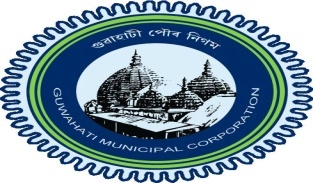 Roll of GMC during urban flood in Guwahati City as per Standard Operating Procedure (SOP):Supervise and monitor the entire process. Deploy and train up operators for running the trolley mounted, vehicle mounted and kerosene-operated-portable pumps. Install and operate the pumps concerned for sucking out storm water from inundated areas to the nearest feeder drains.To increase the retention capacity of the primary drainage channels and feeder drains, along with that of the water retention bodies.To ensure the continuous flow of water in the channels and drains without any blockage.  To make the channels and drains free from non-biodegradable materials and other garbage/ debris – which may cause blockage in the drainage system.Pump Location:De-watering Pumps handed over from GMDA: TIMELINE:All the de-silting works of 30 packages should be completed by 30th April, 2017 and maintenance work will continue up to 31st Oct, 2017. (Concern Divisional Engineers)All the major channel must be cleared by 30th April, 2017 and maintenance work will be continue up to31st October, 2017 (Concern Divisional Engineers).All the de-watering pumps must be kept ready by 31st March, 17 and to be handed over by 15th April, 17 to the concerned divisional engineers as per location (Action i/c Garage Branch, GMC).Pump Operators DutyOperators shall be put in duty on shift basis; and the Duty Chart shall be well-publicised. Operators of all pumps shall have to check their respective pump-sets every day during the Flood Season [i.e. from May to October]. The items of the check include: Working Condition of Pumps; Positioning of Pumps at different locations; Electrical Supply and Functioning of Electrical Gadgets; and Availability of P.O.L. for the diesel-engine operated pumps.Operators and supporting manpower shall have to be available at the pumping station/ sump sites round the clock. Operation of De-watering Pump setDuty of Control RoomThat information shall be disseminated to all the officers connected with pump management in case of GMC, Water Resources (Mechanical) and GMDA [including controlling officers, monitoring officers, officers-in-charge pumps, pump supervisors and pump operators)] – through SMS, Phone-Call & WhatsApp post. The operators thus assigned duty shall immediately go to their designated pump-sites, and shall accordingly get ready to put their respective pumps in operation. In case of pumps allocated to areal locations or kept in reserve, the operator (in association with the officer-in-charge) shall: Take out the pump concerned from the Govt. Officer where it is stored; Transport the pump to its designated location [if allocated to any areal location] or where it is required [if kept in reserve]; and Get ready to put the pump in operation. BREAK-UP OF OPERATIONSExcavation and de-siltation of the 5 primary drainage channels: Bharalu, Mora Bharalu, Basistha, Bahini and Lakhimijan. Maintaining the channels concerned with the pre-set cross-section achieved after the accomplishment of the excavation and de-siltation. Cleaning, garbage clearing, and de-siltation of all feeder drains within Guwahati City through contractors [for 277 numbers of drains in the form of 30 numbers of packages] and through own staff [for the rest of the drains]. Once total cleaning of the drains is accomplished, the bed level of the drain shall be kept silt and garbage Removal of any clogs (if any) in the drains during high intensity rains 24x7 using mechanical/manual means. Solid Waste Management so as to keep the water channels and inner drains garbage free. Relief and Rehabilitation:Arrange safe drinking water and sanitation during floods – along with the PHE Department. Provide mobile water tankers for ensuring supply of potable water to the flood affected areas [There are 7 (seven) water tankers of various capacity available for the purpose, which will be kept filled up 24 x 7]. Remove general as well as toxic waste, so also sewerage, during floods. Arrange fogging measures for mosquito control in areas with stagnant water - especially areas which were recently affected by floods.Monitor & manage the operation of transportation for the GMC Emergency Operation Centre (EOC). Prepare and maintain a current list of personnel, vehicle, equipment and their locations.Coordinate for removal of debris and the restoration of transportation infrastructure.Conduct clean up and restoration work utilizing departmental staff.Provide Rickshaw as per requirement for transportation in the flood affected lanes/bye lanes during the period of submerging. Divisional Engineers of the concerned area shall arrange the Rickshaws.Alert Level as per Govt. SOPGreen Alert: indicates floods of manageable intensity which can be eliminated by proper drainage and pump management. Amber Alert: indicates floods of moderate to heavy intensity which can be minimized and even eliminated by proper drainage and pump management, but may need activation of other aspects of disaster management – viz. public health and sanitation, transportation management, power management, and public health and safety. Red Alert: indicates massive floods which cannot be controlled within a short time, and wherein all aspects of disaster management need activation. Packages & Monitoring Officer for De-silting worksDe-silting of Major ChannelLOCATIONS OF WATER LOGGING AREAS AS PER RAINFALL, UNDER GMC--------------------- ******----------------******------------------------Sl. No.Area LocationNos.Description1Hatigaon Pragjyotish Apartment 1 no. Trolly mounted 2Kanaklata Byelane, Lachit Nagar 1 no. Auto mounted 3Lachit Nagar, B. T. College Road (West)1 no. Trolly mounted 4Rajgarh Bridge 2 no. 1 no. Trolly mounted and 1 no. Auto Mounted.5Rajgarh Bye Lane No. 6 1 no. Auto mounted6Nabin Nagar, LKRB Road 2 no. Auto Mounted7Uzanbazar River side, SRS Road 1 no. Auto mounted8VIP Road2 no.Auto mounted9KK Handique Path1 no. Auto mounted10Green Path1 no.Trolly mounted11Lachit Lane1 noTrolly mounted12Kanaklata Path1 no.Trolly mounted13Bimala Nagar1 no. Auto mounted* 6 nos. trolley/Auto mounted and 10 nos. Kerosene pump will be on standby. * 8 nos. Auto Van mounted De-watering Pump set are standby, which has newly procured from SDRF fund.* 6 nos. trolley/Auto mounted and 10 nos. Kerosene pump will be on standby. * 8 nos. Auto Van mounted De-watering Pump set are standby, which has newly procured from SDRF fund.* 6 nos. trolley/Auto mounted and 10 nos. Kerosene pump will be on standby. * 8 nos. Auto Van mounted De-watering Pump set are standby, which has newly procured from SDRF fund.* 6 nos. trolley/Auto mounted and 10 nos. Kerosene pump will be on standby. * 8 nos. Auto Van mounted De-watering Pump set are standby, which has newly procured from SDRF fund.Sl. No.Area LocationNos.Capacity(Liter per Seconds)Monitoring Officer 1Anil Nagar5 nos.350 LPSSri Suraj ChetryJTO, Garage Branch, Ph. No.70860906662Anil Nagar, Near Meghmallar Apartment1 no.150 LPSSri Suraj ChetryJTO, Garage Branch, Ph. No.70860906663Lachit nagar	1 no.350 LPSSri Suraj ChetryJTO, Garage Branch, Ph. No.70860906663Lachit nagar	3 no.150 LPSSri Suraj ChetryJTO, Garage Branch, Ph. No.70860906664Mazar Road1 no.150 LPSSri Suraj ChetryJTO, Garage Branch, Ph. No.70860906665Green Path1 no.350 LPSSri Suraj ChetryJTO, Garage Branch, Ph. No.70860906666Kumarpara Tiniali1 no.150 LPSSri Suraj ChetryJTO, Garage Branch, Ph. No.70860906667Pandu Port1 no.350 LPSSri Suraj ChetryJTO, Garage Branch, Ph. No.70860906668GMDA Yard, Rup Nagar (Stand by)5 nos.150 LPSSri Suraj ChetryJTO, Garage Branch, Ph. No.70860906669GMDA Yard, Rup Nagar (Stand by)1 no.350 LPSSri Suraj ChetryJTO, Garage Branch, Ph. No.7086090666Total Nos.Total Nos.20 nos.Sri Suraj ChetryJTO, Garage Branch, Ph. No.7086090666Sl. NoName of In-chargeDivisionName of Pump OperatorContact No.1Sri Simanta Jyoti Baruah, E.E Ph. No. 9435045100Ward no. 4,5,7 and 8 Sri Diganata Gogoi, A.E.EIn charge Ward no. 1,2,3 Ph. No. 9435110319IKunderpudi Kamraju 9957101529 2Sri Simanta Jyoti Baruah, E.E Ph. No. 9435045100Ward no. 4,5,7 and 8 Sri Diganata Gogoi, A.E.EIn charge Ward no. 1,2,3 Ph. No. 9435110319IG. Kamruaju 9957529340 3Sri Simanta Jyoti Baruah, E.E Ph. No. 9435045100Ward no. 4,5,7 and 8 Sri Diganata Gogoi, A.E.EIn charge Ward no. 1,2,3 Ph. No. 9435110319ICharat Deka 8721989205 4Sri Simanta Jyoti Baruah, E.E Ph. No. 9435045100Ward no. 4,5,7 and 8 Sri Diganata Gogoi, A.E.EIn charge Ward no. 1,2,3 Ph. No. 9435110319IV. Madhu Sudan Rao 9678098029 5Sri Simanta Jyoti Baruah, E.E Ph. No. 9435045100Ward no. 4,5,7 and 8 Sri Diganata Gogoi, A.E.EIn charge Ward no. 1,2,3 Ph. No. 9435110319IViskarma Boro  9957323882 6Sri Simanta Jyoti Baruah, E.E Ph. No. 9435045100Ward no. 4,5,7 and 8 Sri Diganata Gogoi, A.E.EIn charge Ward no. 1,2,3 Ph. No. 9435110319I B. Birju 9085938953 7Sri Jagadish Kumar, E.E Ph. No. 7086053976Ward no. 10,11,12 and 13 IIKuldip Singh9678781988 8Sri Jagadish Kumar, E.E Ph. No. 7086053976Ward no. 10,11,12 and 13 IINursad Ali 7399996035 9Sri Jagadish Kumar, E.E Ph. No. 7086053976Ward no. 10,11,12 and 13 IIA Kama Appa Rao 9954393831 10Sri Jagadish Kumar, E.E Ph. No. 7086053976Ward no. 10,11,12 and 13 IIU. Sankar Rao 8876949529 11Sri Akbar Ali, S.E, Ph. No. 7086054001Ward no. 19,20,21,22,23 and 24 IIIDembesar Kalita 9864306783 12Sri Akbar Ali, S.E, Ph. No. 7086054001Ward no. 19,20,21,22,23 and 24 IIIRahim Ahmed 9957510837 13Sri Akbar Ali, S.E, Ph. No. 7086054001Ward no. 19,20,21,22,23 and 24 IIIDharmeswar Deka 8720909188 14Sri Akbar Ali, S.E, Ph. No. 7086054001Ward no. 19,20,21,22,23 and 24 IIIIdul Ali 9706209689 15Sri Akbar Ali, S.E, Ph. No. 7086054001Ward no. 19,20,21,22,23 and 24 IIISimanta Malakar  8473860828 16Sri Manoranjan  Bharali, S.E Ph. No. 9435046611Ward no. 9,14,15 and 18 IVBiren Talukdar 8822578772 17Sri Manoranjan  Bharali, S.E Ph. No. 9435046611Ward no. 9,14,15 and 18 IVMufij Ali 8486315427 18Sri Manoranjan  Bharali, S.E Ph. No. 9435046611Ward no. 9,14,15 and 18 IVAbbarahul Ali 7399399293 19Sri Manoranjan  Bharali, S.E Ph. No. 9435046611Ward no. 9,14,15 and 18 IV Wokil Basfore 7896122116 20Sri Manoranjan  Bharali, S.E Ph. No. 9435046611Ward no. 9,14,15 and 18 IVA. Rajkumar 21Sri Manoranjan  Bharali, S.E Ph. No. 9435046611Ward no. 9,14,15 and 18 IVCeere Ravi 9678803201 22Sri Manoranjan  Bharali, S.E Ph. No. 9435046611Ward no. 9,14,15 and 18 IVWahral Rao 23Sri B. N. Chaudhary, E.E Ph. No. 9435013643Ward no. 25,26,28,29,30 and 31 VBajrangi Shah 8876482306 24Sri B. N. Chaudhary, E.E Ph. No. 9435013643Ward no. 25,26,28,29,30 and 31 VChandeswar Shah 9678229132 25Sri B. N. Chaudhary, E.E Ph. No. 9435013643Ward no. 25,26,28,29,30 and 31 VArshad Rahman 9859519605 26Sri B. N. Chaudhary, E.E Ph. No. 9435013643Ward no. 25,26,28,29,30 and 31 V Arju Ali 8011812845 27Sri B. N. Chaudhary, E.E Ph. No. 9435013643Ward no. 25,26,28,29,30 and 31 V Rahuluddin Ali 9859409884 28Sri Gautam Das, E.E Ph no. 9864030535Ward no. 6,16,17 and 27 VIA. Appa Rao 9954051498 29Sri Gautam Das, E.E Ph no. 9864030535Ward no. 6,16,17 and 27 VIDalay Boro 9706121931 30Sri Gautam Das, E.E Ph no. 9864030535Ward no. 6,16,17 and 27 VIRanjit Boro 9707531455 31Sri Gautam Das, E.E Ph no. 9864030535Ward no. 6,16,17 and 27 VIPurna Boro 7896603163 32Sri Gautam Das, E.E Ph no. 9864030535Ward no. 6,16,17 and 27 VIPrafulla Das 8752812012 33Sri Gautam Das, E.E Ph no. 9864030535Ward no. 6,16,17 and 27 VIMuhim Borp 9854630089 34Sri Gautam Das, E.E Ph no. 9864030535Ward no. 6,16,17 and 27 VIAmit Bafsore 7896137277 Sl. No.Group No.Name of DrainsName of Contractor Officer In-chargeEstimated Amount              (Rs. In L)1DSLT/ D-I/AFakirtola inner drainUjjal ChoudhuryN. Ahmed, ACS, Addl. Commissioner, GMC7086053923S. J. baruah, E.E, DIV-I9435045100Homen Deori, A.E, DIV-I7086053968Jyotiban Das, JTO, DIV-I7086053969 106.571DSLT/ D-I/AKabarsthan inner drainUjjal ChoudhuryN. Ahmed, ACS, Addl. Commissioner, GMC7086053923S. J. baruah, E.E, DIV-I9435045100Homen Deori, A.E, DIV-I7086053968Jyotiban Das, JTO, DIV-I7086053969 106.571DSLT/ D-I/ASantisabha inner drainUjjal ChoudhuryN. Ahmed, ACS, Addl. Commissioner, GMC7086053923S. J. baruah, E.E, DIV-I9435045100Homen Deori, A.E, DIV-I7086053968Jyotiban Das, JTO, DIV-I7086053969 106.571DSLT/ D-I/AMachkhowa inner drainUjjal ChoudhuryN. Ahmed, ACS, Addl. Commissioner, GMC7086053923S. J. baruah, E.E, DIV-I9435045100Homen Deori, A.E, DIV-I7086053968Jyotiban Das, JTO, DIV-I7086053969 106.571DSLT/ D-I/AFA Road   side cover drainUjjal ChoudhuryN. Ahmed, ACS, Addl. Commissioner, GMC7086053923S. J. baruah, E.E, DIV-I9435045100Homen Deori, A.E, DIV-I7086053968Jyotiban Das, JTO, DIV-I7086053969 106.571DSLT/ D-I/ASati Joymoti Road side cover drain from AT road to SC road culvert  (west side)Ujjal ChoudhuryN. Ahmed, ACS, Addl. Commissioner, GMC7086053923S. J. baruah, E.E, DIV-I9435045100Homen Deori, A.E, DIV-I7086053968Jyotiban Das, JTO, DIV-I7086053969 106.571DSLT/ D-I/AKedar Road Side covered drain from M.G. Road to F.A. RoadUjjal ChoudhuryN. Ahmed, ACS, Addl. Commissioner, GMC7086053923S. J. baruah, E.E, DIV-I9435045100Homen Deori, A.E, DIV-I7086053968Jyotiban Das, JTO, DIV-I7086053969 106.571DSLT/ D-I/AKedar Road underground drain from M.G. Road to F.A. RoadUjjal ChoudhuryN. Ahmed, ACS, Addl. Commissioner, GMC7086053923S. J. baruah, E.E, DIV-I9435045100Homen Deori, A.E, DIV-I7086053968Jyotiban Das, JTO, DIV-I7086053969 106.571DSLT/ D-I/AKRC road side cover drainUjjal ChoudhuryN. Ahmed, ACS, Addl. Commissioner, GMC7086053923S. J. baruah, E.E, DIV-I9435045100Homen Deori, A.E, DIV-I7086053968Jyotiban Das, JTO, DIV-I7086053969 106.571DSLT/ D-I/AKRB cover drainUjjal ChoudhuryN. Ahmed, ACS, Addl. Commissioner, GMC7086053923S. J. baruah, E.E, DIV-I9435045100Homen Deori, A.E, DIV-I7086053968Jyotiban Das, JTO, DIV-I7086053969 106.571DSLT/ D-I/ARKC cover drainUjjal ChoudhuryN. Ahmed, ACS, Addl. Commissioner, GMC7086053923S. J. baruah, E.E, DIV-I9435045100Homen Deori, A.E, DIV-I7086053968Jyotiban Das, JTO, DIV-I7086053969 106.571DSLT/ D-I/ASankar Madhab cover drainUjjal ChoudhuryN. Ahmed, ACS, Addl. Commissioner, GMC7086053923S. J. baruah, E.E, DIV-I9435045100Homen Deori, A.E, DIV-I7086053968Jyotiban Das, JTO, DIV-I7086053969 106.571DSLT/ D-I/AAT road side cover drain from over bridgeto Bharalu (both side)Ujjal ChoudhuryN. Ahmed, ACS, Addl. Commissioner, GMC7086053923S. J. baruah, E.E, DIV-I9435045100Homen Deori, A.E, DIV-I7086053968Jyotiban Das, JTO, DIV-I7086053969 106.571DSLT/ D-I/ADurgasarobar inner drain from Naranarayan to Sankar MadhabUjjal ChoudhuryN. Ahmed, ACS, Addl. Commissioner, GMC7086053923S. J. baruah, E.E, DIV-I9435045100Homen Deori, A.E, DIV-I7086053968Jyotiban Das, JTO, DIV-I7086053969 106.571DSLT/ D-I/ASantipur inner drain by the side of Marzinabura inner drainUjjal ChoudhuryN. Ahmed, ACS, Addl. Commissioner, GMC7086053923S. J. baruah, E.E, DIV-I9435045100Homen Deori, A.E, DIV-I7086053968Jyotiban Das, JTO, DIV-I7086053969 106.571DSLT/ D-I/ASantipur inner drain by the side of NamgharUjjal ChoudhuryN. Ahmed, ACS, Addl. Commissioner, GMC7086053923S. J. baruah, E.E, DIV-I9435045100Homen Deori, A.E, DIV-I7086053968Jyotiban Das, JTO, DIV-I7086053969 106.572DSLT/ D-I/BAK Dev Road side cover drainBijan SinghaN. Ahmed, ACS, Addl. Commissioner, GMC7086053923S. J. baruah, E.E, DIV-I9435045100Jyotiban Das, JTO, DIV-I7086053969 80.562DSLT/ D-I/BDhirenpara Kali Mandir Road side drainBijan SinghaN. Ahmed, ACS, Addl. Commissioner, GMC7086053923S. J. baruah, E.E, DIV-I9435045100Jyotiban Das, JTO, DIV-I7086053969 80.562DSLT/ D-I/BKatah Bari Nizarapar Path Road side drainBijan SinghaN. Ahmed, ACS, Addl. Commissioner, GMC7086053923S. J. baruah, E.E, DIV-I9435045100Jyotiban Das, JTO, DIV-I7086053969 80.562DSLT/ D-I/BAmbari Tiniali inner drain starting from AK Dev roadBijan SinghaN. Ahmed, ACS, Addl. Commissioner, GMC7086053923S. J. baruah, E.E, DIV-I9435045100Jyotiban Das, JTO, DIV-I7086053969 80.562DSLT/ D-I/BDhuma Basumatari  inner drainBijan SinghaN. Ahmed, ACS, Addl. Commissioner, GMC7086053923S. J. baruah, E.E, DIV-I9435045100Jyotiban Das, JTO, DIV-I7086053969 80.562DSLT/ D-I/BUnderground drain at Dhirenpara by the side of Snehalaya from AK Dev RoadBijan SinghaN. Ahmed, ACS, Addl. Commissioner, GMC7086053923S. J. baruah, E.E, DIV-I9435045100Jyotiban Das, JTO, DIV-I7086053969 80.562DSLT/ D-I/BAkashi Path underground drain at Fatasil Kali Mandir from AK Dev RoadBijan SinghaN. Ahmed, ACS, Addl. Commissioner, GMC7086053923S. J. baruah, E.E, DIV-I9435045100Jyotiban Das, JTO, DIV-I7086053969 80.562DSLT/ D-I/BBhukunda inner drain via Biru Pahar up to KhanajanBijan SinghaN. Ahmed, ACS, Addl. Commissioner, GMC7086053923S. J. baruah, E.E, DIV-I9435045100Jyotiban Das, JTO, DIV-I7086053969 80.562DSLT/ D-I/BDrain from Fakirtola  up to Bez ParaBijan SinghaN. Ahmed, ACS, Addl. Commissioner, GMC7086053923S. J. baruah, E.E, DIV-I9435045100Jyotiban Das, JTO, DIV-I7086053969 80.562DSLT/ D-I/BMedhipara to Idgah FieldBijan SinghaN. Ahmed, ACS, Addl. Commissioner, GMC7086053923S. J. baruah, E.E, DIV-I9435045100Jyotiban Das, JTO, DIV-I7086053969 80.562DSLT/ D-I/BDhapapul Path to FakirparaBijan SinghaN. Ahmed, ACS, Addl. Commissioner, GMC7086053923S. J. baruah, E.E, DIV-I9435045100Jyotiban Das, JTO, DIV-I7086053969 80.563DSLT/D-I/CInner drain near St. Mary’s School Maligaon up to PragjyotishpurM/S G.B. ConstructionN. Ahmed, ACS, Addl. Commissioner, GMC7086053923S. J. baruah, E.E, DIV-I9435045100Homen Deori, A.E, DIV-I7086053968104.253DSLT/D-I/CDr. Binay Tamuli road drain from Gotanagar up to NH 37M/S G.B. ConstructionN. Ahmed, ACS, Addl. Commissioner, GMC7086053923S. J. baruah, E.E, DIV-I9435045100Homen Deori, A.E, DIV-I7086053968104.253DSLT/D-I/CPNGB inner drain from DG Road up to Rly CulvertM/S G.B. ConstructionN. Ahmed, ACS, Addl. Commissioner, GMC7086053923S. J. baruah, E.E, DIV-I9435045100Homen Deori, A.E, DIV-I7086053968104.253DSLT/D-I/CNilachalpur Bez Boruah inner drain near LCB CollegeM/S G.B. ConstructionN. Ahmed, ACS, Addl. Commissioner, GMC7086053923S. J. baruah, E.E, DIV-I9435045100Homen Deori, A.E, DIV-I7086053968104.253DSLT/D-I/CGreen Park Colony  inner drain by the side of Rly track near Kamakhya Station up to DG Rd culvertM/S G.B. ConstructionN. Ahmed, ACS, Addl. Commissioner, GMC7086053923S. J. baruah, E.E, DIV-I9435045100Homen Deori, A.E, DIV-I7086053968104.253DSLT/D-I/CD G road from Katia Dolong up to Maligaon over bridge (North side)M/S G.B. ConstructionN. Ahmed, ACS, Addl. Commissioner, GMC7086053923S. J. baruah, E.E, DIV-I9435045100Homen Deori, A.E, DIV-I7086053968104.254DSLT/D-I/DD G road from Katia Dolong up to Maligaon over bridge (South  side)Hrishikesh TalukdarN. Ahmed, ACS, Addl. Commissioner, GMC7086053923S. J. baruah, E.E, DIV-I9435045100Homen Deori, A.E, DIV-I708605396887.474DSLT/D-I/DPandu Port Road Rly  drain from P&T Culvert to Sluice Gate (Rly drain)Hrishikesh TalukdarN. Ahmed, ACS, Addl. Commissioner, GMC7086053923S. J. baruah, E.E, DIV-I9435045100Homen Deori, A.E, DIV-I708605396887.474DSLT/D-I/DAnanda Nagar Main drain from DG Road up to P&T inner drainHrishikesh TalukdarN. Ahmed, ACS, Addl. Commissioner, GMC7086053923S. J. baruah, E.E, DIV-I9435045100Homen Deori, A.E, DIV-I708605396887.474DSLT/D-I/DInner drain from Pandu Fish Market up to River BrahmaputraHrishikesh TalukdarN. Ahmed, ACS, Addl. Commissioner, GMC7086053923S. J. baruah, E.E, DIV-I9435045100Homen Deori, A.E, DIV-I708605396887.474DSLT/D-I/DAdabari Bus Stand east side drainHrishikesh TalukdarN. Ahmed, ACS, Addl. Commissioner, GMC7086053923S. J. baruah, E.E, DIV-I9435045100Homen Deori, A.E, DIV-I708605396887.474DSLT/D-I/DAdabari Bus Stand west side drainHrishikesh TalukdarN. Ahmed, ACS, Addl. Commissioner, GMC7086053923S. J. baruah, E.E, DIV-I9435045100Homen Deori, A.E, DIV-I708605396887.475DSLT/D-I/EPandu Maligaon inner drainM/S Rajshekhar Constructions              Pvt. Ltd.N. Ahmed, ACS, Addl. Commissioner, GMC7086053923S. J. Baruah, E.E, DIV-I9435045100Homen Deori, A.E, DIV-I7086053968N. J. konwar, JTO, DIV-I7662966129143.215DSLT/D-I/EBara Bazaar Inner drainM/S Rajshekhar Constructions              Pvt. Ltd.N. Ahmed, ACS, Addl. Commissioner, GMC7086053923S. J. Baruah, E.E, DIV-I9435045100Homen Deori, A.E, DIV-I7086053968N. J. konwar, JTO, DIV-I7662966129143.215DSLT/D-I/EPuran Bazaar inner drain from Shakuntala Colony up to Temple Ghat main drainM/S Rajshekhar Constructions              Pvt. Ltd.N. Ahmed, ACS, Addl. Commissioner, GMC7086053923S. J. Baruah, E.E, DIV-I9435045100Homen Deori, A.E, DIV-I7086053968N. J. konwar, JTO, DIV-I7662966129143.215DSLT/D-I/EPandu Maligaon box inner drainM/S Rajshekhar Constructions              Pvt. Ltd.N. Ahmed, ACS, Addl. Commissioner, GMC7086053923S. J. Baruah, E.E, DIV-I9435045100Homen Deori, A.E, DIV-I7086053968N. J. konwar, JTO, DIV-I7662966129143.215DSLT/D-I/ERoad side cover drain at Pandav Nagar by the side of HospitalM/S Rajshekhar Constructions              Pvt. Ltd.N. Ahmed, ACS, Addl. Commissioner, GMC7086053923S. J. Baruah, E.E, DIV-I9435045100Homen Deori, A.E, DIV-I7086053968N. J. konwar, JTO, DIV-I7662966129143.215DSLT/D-I/EMission Para inner drain back side of Pandu CollegeM/S Rajshekhar Constructions              Pvt. Ltd.N. Ahmed, ACS, Addl. Commissioner, GMC7086053923S. J. Baruah, E.E, DIV-I9435045100Homen Deori, A.E, DIV-I7086053968N. J. konwar, JTO, DIV-I7662966129143.215DSLT/D-I/EKamakhya Colony upper, middle & lower open drainM/S Rajshekhar Constructions              Pvt. Ltd.N. Ahmed, ACS, Addl. Commissioner, GMC7086053923S. J. Baruah, E.E, DIV-I9435045100Homen Deori, A.E, DIV-I7086053968N. J. konwar, JTO, DIV-I7662966129143.215DSLT/D-I/EKamakhya Road from Bhubaneswari Temple up to DG RoadM/S Rajshekhar Constructions              Pvt. Ltd.N. Ahmed, ACS, Addl. Commissioner, GMC7086053923S. J. Baruah, E.E, DIV-I9435045100Homen Deori, A.E, DIV-I7086053968N. J. konwar, JTO, DIV-I7662966129143.215DSLT/D-I/EKamakhya Mekhela Ujua Path drain to DurgasarobarM/S Rajshekhar Constructions              Pvt. Ltd.N. Ahmed, ACS, Addl. Commissioner, GMC7086053923S. J. Baruah, E.E, DIV-I9435045100Homen Deori, A.E, DIV-I7086053968N. J. konwar, JTO, DIV-I7662966129143.215DSLT/D-I/ECover drain from old car parking to Smashan Ghat including culvertM/S Rajshekhar Constructions              Pvt. Ltd.N. Ahmed, ACS, Addl. Commissioner, GMC7086053923S. J. Baruah, E.E, DIV-I9435045100Homen Deori, A.E, DIV-I7086053968N. J. konwar, JTO, DIV-I7662966129143.215DSLT/D-I/EDG Road from Maligaon to Bharalumukh (PWD)M/S Rajshekhar Constructions              Pvt. Ltd.N. Ahmed, ACS, Addl. Commissioner, GMC7086053923S. J. Baruah, E.E, DIV-I9435045100Homen Deori, A.E, DIV-I7086053968N. J. konwar, JTO, DIV-I7662966129143.216DSLT/D-II/ANorthern side railway drain from Chandmari fly-over point up-to Senapati Colony road culvert.K.K. TalukdarN. Ahmed, ACS, Addl.. Commissioner, GMC7086053923Jagadish Kumar, E.E, DIV-II7086053976Pankaj Choudhury, A.E, DIV-II7086053960R. Saikia, A.E, DIV-II7086053981112.896DSLT/D-II/ANorthern side railway drain fm Senapati Colony road to U.N. Bezboruah roadK.K. TalukdarN. Ahmed, ACS, Addl.. Commissioner, GMC7086053923Jagadish Kumar, E.E, DIV-II7086053976Pankaj Choudhury, A.E, DIV-II7086053960R. Saikia, A.E, DIV-II7086053981112.896DSLT/D-II/ANorthern side railway drain from U.N. Bezboruah road culvert up- to railway culvert below B. Boruah over bridge.K.K. TalukdarN. Ahmed, ACS, Addl.. Commissioner, GMC7086053923Jagadish Kumar, E.E, DIV-II7086053976Pankaj Choudhury, A.E, DIV-II7086053960R. Saikia, A.E, DIV-II7086053981112.89Sl. No.Group No.Name of DrainsName of Contractor Officer In-chargeEstimated Amount              (Rs. In L)7DSLT/D-II/BSolapara drain from railway culvert below B. Boruah over bridge point up-to Nandan Hotel.Dewan  Haidar AliN. Ahmed, ACS, Addl. Commissioner, GMC7086053923Jagadish Kumar, E.E, DIV-II7086053976Pankaj Choudhury, A.E, DIV-II7086053960R.  Saikia, A.E, DIV-II708605398193.207DSLT/D-II/BAmbari road side drains from Jorpukhuri to G.N.B. road.Dewan  Haidar AliN. Ahmed, ACS, Addl. Commissioner, GMC7086053923Jagadish Kumar, E.E, DIV-II7086053976Pankaj Choudhury, A.E, DIV-II7086053960R.  Saikia, A.E, DIV-II708605398193.207DSLT/D-II/BAmbari inner drain from Jorpukhuri to G.N.B. road.Dewan  Haidar AliN. Ahmed, ACS, Addl. Commissioner, GMC7086053923Jagadish Kumar, E.E, DIV-II7086053976Pankaj Choudhury, A.E, DIV-II7086053960R.  Saikia, A.E, DIV-II708605398193.207DSLT/D-II/BAnu Gogoi road (A.G.P. Goli) side drain up-to Rly. Culvert including inner drainDewan  Haidar AliN. Ahmed, ACS, Addl. Commissioner, GMC7086053923Jagadish Kumar, E.E, DIV-II7086053976Pankaj Choudhury, A.E, DIV-II7086053960R.  Saikia, A.E, DIV-II708605398193.207DSLT/D-II/BSouthern side Railway drains from Pub Sarania road to Solapara master drain.Dewan  Haidar AliN. Ahmed, ACS, Addl. Commissioner, GMC7086053923Jagadish Kumar, E.E, DIV-II7086053976Pankaj Choudhury, A.E, DIV-II7086053960R.  Saikia, A.E, DIV-II708605398193.208DSLT/D-II/CSilpukhuri Box drains up-to Railway side drain.Bristi BuragohainN. Ahmed, ACS, Addl. Commissioner, GMC7086053923Jagadish Kumar, E.E, DIV-II7086053976Pankaj Choudhury, A.E, DIV-II7086053960R.  Saikia, A.E, DIV-II708605398185.818DSLT/D-II/CPensionpara  storm water drain including silt chamberBristi BuragohainN. Ahmed, ACS, Addl. Commissioner, GMC7086053923Jagadish Kumar, E.E, DIV-II7086053976Pankaj Choudhury, A.E, DIV-II7086053960R.  Saikia, A.E, DIV-II708605398185.818DSLT/D-II/CNabagraha storm water drain including silt chamber.(Covered Drain)Bristi BuragohainN. Ahmed, ACS, Addl. Commissioner, GMC7086053923Jagadish Kumar, E.E, DIV-II7086053976Pankaj Choudhury, A.E, DIV-II7086053960R.  Saikia, A.E, DIV-II708605398185.818DSLT/D-II/CHappy Villa inner drain up-to Sluice Gate near Satrakar Mandir Gate.Bristi BuragohainN. Ahmed, ACS, Addl. Commissioner, GMC7086053923Jagadish Kumar, E.E, DIV-II7086053976Pankaj Choudhury, A.E, DIV-II7086053960R.  Saikia, A.E, DIV-II708605398185.818DSLT/D-II/CPadum Pukhuri Road side  drain (Covered Drain)Bristi BuragohainN. Ahmed, ACS, Addl. Commissioner, GMC7086053923Jagadish Kumar, E.E, DIV-II7086053976Pankaj Choudhury, A.E, DIV-II7086053960R.  Saikia, A.E, DIV-II708605398185.818DSLT/D-II/CMilanpur inner drain.Bristi BuragohainN. Ahmed, ACS, Addl. Commissioner, GMC7086053923Jagadish Kumar, E.E, DIV-II7086053976Pankaj Choudhury, A.E, DIV-II7086053960R.  Saikia, A.E, DIV-II708605398185.818DSLT/D-II/CInner drain from P.D. Chaliha Road up to Railway drains at Lakhi Service.Bristi BuragohainN. Ahmed, ACS, Addl. Commissioner, GMC7086053923Jagadish Kumar, E.E, DIV-II7086053976Pankaj Choudhury, A.E, DIV-II7086053960R.  Saikia, A.E, DIV-II708605398185.818DSLT/D-II/CA.I.R inner drain at ChandmariBristi BuragohainN. Ahmed, ACS, Addl. Commissioner, GMC7086053923Jagadish Kumar, E.E, DIV-II7086053976Pankaj Choudhury, A.E, DIV-II7086053960R.  Saikia, A.E, DIV-II708605398185.818DSLT/D-II/CBapuji Nagar Road side drainBristi BuragohainN. Ahmed, ACS, Addl. Commissioner, GMC7086053923Jagadish Kumar, E.E, DIV-II7086053976Pankaj Choudhury, A.E, DIV-II7086053960R.  Saikia, A.E, DIV-II708605398185.818DSLT/D-II/CBoluram Bora Road side drain.(cover)Bristi BuragohainN. Ahmed, ACS, Addl. Commissioner, GMC7086053923Jagadish Kumar, E.E, DIV-II7086053976Pankaj Choudhury, A.E, DIV-II7086053960R.  Saikia, A.E, DIV-II708605398185.818DSLT/D-II/CSaraswati inner drain.Bristi BuragohainN. Ahmed, ACS, Addl. Commissioner, GMC7086053923Jagadish Kumar, E.E, DIV-II7086053976Pankaj Choudhury, A.E, DIV-II7086053960R.  Saikia, A.E, DIV-II708605398185.818DSLT/D-II/CPaltanbazar inner drain by the side of Market & New field.Bristi BuragohainN. Ahmed, ACS, Addl. Commissioner, GMC7086053923Jagadish Kumar, E.E, DIV-II7086053976Pankaj Choudhury, A.E, DIV-II7086053960R.  Saikia, A.E, DIV-II708605398185.818DSLT/D-II/CInner drain from Haji Musafir Khana road behind Nehru Stadium.Bristi BuragohainN. Ahmed, ACS, Addl. Commissioner, GMC7086053923Jagadish Kumar, E.E, DIV-II7086053976Pankaj Choudhury, A.E, DIV-II7086053960R.  Saikia, A.E, DIV-II708605398185.818DSLT/D-II/CLachit Nagar Kali Mandir Inner drainBristi BuragohainN. Ahmed, ACS, Addl. Commissioner, GMC7086053923Jagadish Kumar, E.E, DIV-II7086053976Pankaj Choudhury, A.E, DIV-II7086053960R.  Saikia, A.E, DIV-II708605398185.818DSLT/D-II/CGandhi Basti Girls High School inner drainBristi BuragohainN. Ahmed, ACS, Addl. Commissioner, GMC7086053923Jagadish Kumar, E.E, DIV-II7086053976Pankaj Choudhury, A.E, DIV-II7086053960R.  Saikia, A.E, DIV-II708605398185.818DSLT/D-II/CGandhi Basti Namghar inner drain.Bristi BuragohainN. Ahmed, ACS, Addl. Commissioner, GMC7086053923Jagadish Kumar, E.E, DIV-II7086053976Pankaj Choudhury, A.E, DIV-II7086053960R.  Saikia, A.E, DIV-II708605398185.818DSLT/D-II/CInner drain by the side of Harisabha up to Rly. Culvert.Bristi BuragohainN. Ahmed, ACS, Addl. Commissioner, GMC7086053923Jagadish Kumar, E.E, DIV-II7086053976Pankaj Choudhury, A.E, DIV-II7086053960R.  Saikia, A.E, DIV-II708605398185.818DSLT/D-II/CDanish Road side drain (Both side)Bristi BuragohainN. Ahmed, ACS, Addl. Commissioner, GMC7086053923Jagadish Kumar, E.E, DIV-II7086053976Pankaj Choudhury, A.E, DIV-II7086053960R.  Saikia, A.E, DIV-II708605398185.818DSLT/D-II/CCol. J. Ali Road side drain (Right & Left) Bristi BuragohainN. Ahmed, ACS, Addl. Commissioner, GMC7086053923Jagadish Kumar, E.E, DIV-II7086053976Pankaj Choudhury, A.E, DIV-II7086053960R.  Saikia, A.E, DIV-II708605398185.819DSLT/D-II/DSouth Sarania Main Road side drain (Both side)Sazia BegumN. Ahmed, ACS, Addl. Commissioner, GMC, 7086053923Jagadish Kumar, E.E, DIV-II7086053976Pankaj Choudhury, A.E, DIV-II7086053960R.  Saikia, A.E, DIV-II7086053981117.039DSLT/D-II/DG.S. road side drain from Vishal to Janata Hotel at Paltan Bazaar (both side).Sazia BegumN. Ahmed, ACS, Addl. Commissioner, GMC, 7086053923Jagadish Kumar, E.E, DIV-II7086053976Pankaj Choudhury, A.E, DIV-II7086053960R.  Saikia, A.E, DIV-II7086053981117.039DSLT/D-II/DB. Boruah road side drain (Eastern side).Sazia BegumN. Ahmed, ACS, Addl. Commissioner, GMC, 7086053923Jagadish Kumar, E.E, DIV-II7086053976Pankaj Choudhury, A.E, DIV-II7086053960R.  Saikia, A.E, DIV-II7086053981117.039DSLT/D-II/DRajgarh main road side drainSazia BegumN. Ahmed, ACS, Addl. Commissioner, GMC, 7086053923Jagadish Kumar, E.E, DIV-II7086053976Pankaj Choudhury, A.E, DIV-II7086053960R.  Saikia, A.E, DIV-II7086053981117.039DSLT/D-II/DUnderground drain at Pub Sarania.Sazia BegumN. Ahmed, ACS, Addl. Commissioner, GMC, 7086053923Jagadish Kumar, E.E, DIV-II7086053976Pankaj Choudhury, A.E, DIV-II7086053960R.  Saikia, A.E, DIV-II7086053981117.039DSLT/D-II/DIslampur underground Hume pipe drainSazia BegumN. Ahmed, ACS, Addl. Commissioner, GMC, 7086053923Jagadish Kumar, E.E, DIV-II7086053976Pankaj Choudhury, A.E, DIV-II7086053960R.  Saikia, A.E, DIV-II7086053981117.039DSLT/D-II/DIslampur Box drain.Sazia BegumN. Ahmed, ACS, Addl. Commissioner, GMC, 7086053923Jagadish Kumar, E.E, DIV-II7086053976Pankaj Choudhury, A.E, DIV-II7086053960R.  Saikia, A.E, DIV-II7086053981117.039DSLT/D-II/DRoad side drains of B. Boruah road (East) from the T.C. School point up to the Junction of Hedayatpur drain.Sazia BegumN. Ahmed, ACS, Addl. Commissioner, GMC, 7086053923Jagadish Kumar, E.E, DIV-II7086053976Pankaj Choudhury, A.E, DIV-II7086053960R.  Saikia, A.E, DIV-II7086053981117.039DSLT/D-II/DUnderground drain from Hedayatpur road Junction up to Railway drain.Sazia BegumN. Ahmed, ACS, Addl. Commissioner, GMC, 7086053923Jagadish Kumar, E.E, DIV-II7086053976Pankaj Choudhury, A.E, DIV-II7086053960R.  Saikia, A.E, DIV-II7086053981117.039DSLT/D-II/DKharghuli road side drain from P.K. Mahan up to Sankar Mandir culvert ( both side )Sazia BegumN. Ahmed, ACS, Addl. Commissioner, GMC, 7086053923Jagadish Kumar, E.E, DIV-II7086053976Pankaj Choudhury, A.E, DIV-II7086053960R.  Saikia, A.E, DIV-II7086053981117.039DSLT/D-II/DH.B. road side drain (both side) from Judge field to Mahamaya.Sazia BegumN. Ahmed, ACS, Addl. Commissioner, GMC, 7086053923Jagadish Kumar, E.E, DIV-II7086053976Pankaj Choudhury, A.E, DIV-II7086053960R.  Saikia, A.E, DIV-II7086053981117.039DSLT/D-II/DMotilal Nehru road side drains (Both side)Sazia BegumN. Ahmed, ACS, Addl. Commissioner, GMC, 7086053923Jagadish Kumar, E.E, DIV-II7086053976Pankaj Choudhury, A.E, DIV-II7086053960R.  Saikia, A.E, DIV-II7086053981117.03Sl. No.Group No.Name of DrainsName of Contractor Officer In-chargeEstimated Amount              (Rs. In L)10DSLT/D-III/ASanti Nagar  Drain in w/no-24Pankaj DekaD. K. Mishra, ACS, Joint Commissioner7086028340Akbar Ali, S.E, DIV-III, 7086054001C. R. Dutta, A.E, DIV-III, 7086053955Anuj Talukdar, A.E,DIV-III, 7086053956P. Thakuria, A.E, DIV-III, 9435046055218.0810DSLT/D-III/ABhaskar Nagar Inner Drain from Rly Line to Refinery drain in w/no-41. (New - 21)Pankaj DekaD. K. Mishra, ACS, Joint Commissioner7086028340Akbar Ali, S.E, DIV-III, 7086054001C. R. Dutta, A.E, DIV-III, 7086053955Anuj Talukdar, A.E,DIV-III, 7086053956P. Thakuria, A.E, DIV-III, 9435046055218.0810DSLT/D-III/AInner  Drain  from Mandir Path to Mother Teressa Road near Narikal Basti Park in w/no-41.(New-21)Pankaj DekaD. K. Mishra, ACS, Joint Commissioner7086028340Akbar Ali, S.E, DIV-III, 7086054001C. R. Dutta, A.E, DIV-III, 7086053955Anuj Talukdar, A.E,DIV-III, 7086053956P. Thakuria, A.E, DIV-III, 9435046055218.0810DSLT/D-III/AInner Drain from Narikal Basti bye lane no-4 via State Bank Colony up to R.G.B. Road in w/no-41. (New-21)Pankaj DekaD. K. Mishra, ACS, Joint Commissioner7086028340Akbar Ali, S.E, DIV-III, 7086054001C. R. Dutta, A.E, DIV-III, 7086053955Anuj Talukdar, A.E,DIV-III, 7086053956P. Thakuria, A.E, DIV-III, 9435046055218.0810DSLT/D-III/AInner  Drain  from Dukhia Store  to M.R.D. Road W/N.23Pankaj DekaD. K. Mishra, ACS, Joint Commissioner7086028340Akbar Ali, S.E, DIV-III, 7086054001C. R. Dutta, A.E, DIV-III, 7086053955Anuj Talukdar, A.E,DIV-III, 7086053956P. Thakuria, A.E, DIV-III, 9435046055218.0810DSLT/D-III/AInner  Drain  from Krishna Nagar (Jyoti Nagar) Kali Mandir to silt chamber at M.R.D. Road in w/no- 23Pankaj DekaD. K. Mishra, ACS, Joint Commissioner7086028340Akbar Ali, S.E, DIV-III, 7086054001C. R. Dutta, A.E, DIV-III, 7086053955Anuj Talukdar, A.E,DIV-III, 7086053956P. Thakuria, A.E, DIV-III, 9435046055218.0810DSLT/D-III/AInner Drain from Krishna Nagar (Japorigog to Bahini River. in w/no-44.  (New-20)Pankaj DekaD. K. Mishra, ACS, Joint Commissioner7086028340Akbar Ali, S.E, DIV-III, 7086054001C. R. Dutta, A.E, DIV-III, 7086053955Anuj Talukdar, A.E,DIV-III, 7086053956P. Thakuria, A.E, DIV-III, 9435046055218.0810DSLT/D-III/AOpen drain by the side of  GMCH from Kacharibasti road to Medical College Road, in W/No.43.(New-19)Pankaj DekaD. K. Mishra, ACS, Joint Commissioner7086028340Akbar Ali, S.E, DIV-III, 7086054001C. R. Dutta, A.E, DIV-III, 7086053955Anuj Talukdar, A.E,DIV-III, 7086053956P. Thakuria, A.E, DIV-III, 9435046055218.0810DSLT/D-III/ARefinery Drain from ASIDC to Bhaskar Nagar Drain. in w/no-41.(New-21)Pankaj DekaD. K. Mishra, ACS, Joint Commissioner7086028340Akbar Ali, S.E, DIV-III, 7086054001C. R. Dutta, A.E, DIV-III, 7086053955Anuj Talukdar, A.E,DIV-III, 7086053956P. Thakuria, A.E, DIV-III, 9435046055218.0810DSLT/D-III/ANayanpur Kalyani Nagar ( Mandakini Path) in  w/no-20Pankaj DekaD. K. Mishra, ACS, Joint Commissioner7086028340Akbar Ali, S.E, DIV-III, 7086054001C. R. Dutta, A.E, DIV-III, 7086053955Anuj Talukdar, A.E,DIV-III, 7086053956P. Thakuria, A.E, DIV-III, 9435046055218.0810DSLT/D-III/ATarun Nagar Bye Lane no-5 in w/no-42.(New-20)Pankaj DekaD. K. Mishra, ACS, Joint Commissioner7086028340Akbar Ali, S.E, DIV-III, 7086054001C. R. Dutta, A.E, DIV-III, 7086053955Anuj Talukdar, A.E,DIV-III, 7086053956P. Thakuria, A.E, DIV-III, 9435046055218.0811DSLT/D-III/B/1 R.G. Boruah Road side drain from Arunachal Path to Bharalu Bridge, in W/no.42/41.(New-21)Tarun DekaD. K. Mishra, ACS Joint Commissioner7086028340Akbar Ali, S.E, DIV-III, 7086054001C. R. Dutta, A.E, DIV-III,7086053955P. Thakuria, A.E, DIV-III, 9435046055117.4812DSLT/D-III/B/2Salbari Inner drain in W/No-46(New-22)Jogesh DasD. K. Mishra, ACSJoint Commissioner, GMC7086028340Akbar Ali, S.E, DIV-III, 7086054001Anuj Talukdar, A.E,DIV-III, 7086053956C. R. Dutta, A.E, DIV-III,708605395587.7812DSLT/D-III/B/2Jana Path(Entire Jana Path)Jogesh DasD. K. Mishra, ACSJoint Commissioner, GMC7086028340Akbar Ali, S.E, DIV-III, 7086054001Anuj Talukdar, A.E,DIV-III, 7086053956C. R. Dutta, A.E, DIV-III,708605395587.7812DSLT/D-III/B/2Kushal Nagar road and its Bye lane.Jogesh DasD. K. Mishra, ACSJoint Commissioner, GMC7086028340Akbar Ali, S.E, DIV-III, 7086054001Anuj Talukdar, A.E,DIV-III, 7086053956C. R. Dutta, A.E, DIV-III,708605395587.7812DSLT/D-III/B/2L.K.R.B. Road Main Road.Jogesh DasD. K. Mishra, ACSJoint Commissioner, GMC7086028340Akbar Ali, S.E, DIV-III, 7086054001Anuj Talukdar, A.E,DIV-III, 7086053956C. R. Dutta, A.E, DIV-III,708605395587.7812DSLT/D-III/B/2Senduri Ali (From Jonali to Anil Nagar)Jogesh DasD. K. Mishra, ACSJoint Commissioner, GMC7086028340Akbar Ali, S.E, DIV-III, 7086054001Anuj Talukdar, A.E,DIV-III, 7086053956C. R. Dutta, A.E, DIV-III,708605395587.7812DSLT/D-III/B/2Ambikagiri Main Road.Jogesh DasD. K. Mishra, ACSJoint Commissioner, GMC7086028340Akbar Ali, S.E, DIV-III, 7086054001Anuj Talukdar, A.E,DIV-III, 7086053956C. R. Dutta, A.E, DIV-III,708605395587.7812DSLT/D-III/B/2Sree Nagar main Road with all bye lanes (A/B)Jogesh DasD. K. Mishra, ACSJoint Commissioner, GMC7086028340Akbar Ali, S.E, DIV-III, 7086054001Anuj Talukdar, A.E,DIV-III, 7086053956C. R. Dutta, A.E, DIV-III,708605395587.7812DSLT/D-III/B/2Japorigog High School to Sundarpur pathJogesh DasD. K. Mishra, ACSJoint Commissioner, GMC7086028340Akbar Ali, S.E, DIV-III, 7086054001Anuj Talukdar, A.E,DIV-III, 7086053956C. R. Dutta, A.E, DIV-III,708605395587.7812DSLT/D-III/B/2Jayanta Hazarika Path(Both side)Jogesh DasD. K. Mishra, ACSJoint Commissioner, GMC7086028340Akbar Ali, S.E, DIV-III, 7086054001Anuj Talukdar, A.E,DIV-III, 7086053956C. R. Dutta, A.E, DIV-III,708605395587.7812DSLT/D-III/B/2Hastinapur (From Matiya Inzal Road to J.H.P)Jogesh DasD. K. Mishra, ACSJoint Commissioner, GMC7086028340Akbar Ali, S.E, DIV-III, 7086054001Anuj Talukdar, A.E,DIV-III, 7086053956C. R. Dutta, A.E, DIV-III,708605395587.7812DSLT/D-III/B/2Manik Nagar (R.G.B Road to MANIK Nagar Tiniali)Jogesh DasD. K. Mishra, ACSJoint Commissioner, GMC7086028340Akbar Ali, S.E, DIV-III, 7086054001Anuj Talukdar, A.E,DIV-III, 7086053956C. R. Dutta, A.E, DIV-III,708605395587.7812DSLT/D-III/B/2Nayanpur Tiniali to Bridge.Jogesh DasD. K. Mishra, ACSJoint Commissioner, GMC7086028340Akbar Ali, S.E, DIV-III, 7086054001Anuj Talukdar, A.E,DIV-III, 7086053956C. R. Dutta, A.E, DIV-III,708605395587.7812DSLT/D-III/B/2From Japorigog field to Nayanpur Tiniali.Jogesh DasD. K. Mishra, ACSJoint Commissioner, GMC7086028340Akbar Ali, S.E, DIV-III, 7086054001Anuj Talukdar, A.E,DIV-III, 7086053956C. R. Dutta, A.E, DIV-III,708605395587.7812DSLT/D-III/B/2Bikrampur Path Main Road with all bye lanesJogesh DasD. K. Mishra, ACSJoint Commissioner, GMC7086028340Akbar Ali, S.E, DIV-III, 7086054001Anuj Talukdar, A.E,DIV-III, 7086053956C. R. Dutta, A.E, DIV-III,708605395587.7812DSLT/D-III/B/2Krishnanagar Smashan to Silpota.Jogesh DasD. K. Mishra, ACSJoint Commissioner, GMC7086028340Akbar Ali, S.E, DIV-III, 7086054001Anuj Talukdar, A.E,DIV-III, 7086053956C. R. Dutta, A.E, DIV-III,708605395587.7812DSLT/D-III/B/2Silpota to near Dr. Mishra.Jogesh DasD. K. Mishra, ACSJoint Commissioner, GMC7086028340Akbar Ali, S.E, DIV-III, 7086054001Anuj Talukdar, A.E,DIV-III, 7086053956C. R. Dutta, A.E, DIV-III,708605395587.7812DSLT/D-III/B/2Mandir Path Jogesh DasD. K. Mishra, ACSJoint Commissioner, GMC7086028340Akbar Ali, S.E, DIV-III, 7086054001Anuj Talukdar, A.E,DIV-III, 7086053956C. R. Dutta, A.E, DIV-III,708605395587.78Sl. No.Group No.Name of DrainsName of Contractor Officer In-chargeEstimated Amount              (Rs. In L)13DSLT/D-III/CAmar PathKulen HazarikaD. K. Mshra, ACS, Joint Commissioner, GMC7086028340Akbar Ali, S.E, DIV-III, 7086054001Anuj Talukdar, A.E,DIV-III, 7086053956C. R. Dutta, A.E, DIV-III,7086053955P. Thakuria, A.E, DIV-III9435046055221.8613DSLT/D-III/CChinaki PathKulen HazarikaD. K. Mshra, ACS, Joint Commissioner, GMC7086028340Akbar Ali, S.E, DIV-III, 7086054001Anuj Talukdar, A.E,DIV-III, 7086053956C. R. Dutta, A.E, DIV-III,7086053955P. Thakuria, A.E, DIV-III9435046055221.8613DSLT/D-III/CNarikalbari byelane-1,2,3&4Kulen HazarikaD. K. Mshra, ACS, Joint Commissioner, GMC7086028340Akbar Ali, S.E, DIV-III, 7086054001Anuj Talukdar, A.E,DIV-III, 7086053956C. R. Dutta, A.E, DIV-III,7086053955P. Thakuria, A.E, DIV-III9435046055221.8613DSLT/D-III/C4th bye lane Narikalbari to Reserve Bank Colony up to Jyoti Path.Kulen HazarikaD. K. Mshra, ACS, Joint Commissioner, GMC7086028340Akbar Ali, S.E, DIV-III, 7086054001Anuj Talukdar, A.E,DIV-III, 7086053956C. R. Dutta, A.E, DIV-III,7086053955P. Thakuria, A.E, DIV-III9435046055221.8613DSLT/D-III/CMonalisa PathKulen HazarikaD. K. Mshra, ACS, Joint Commissioner, GMC7086028340Akbar Ali, S.E, DIV-III, 7086054001Anuj Talukdar, A.E,DIV-III, 7086053956C. R. Dutta, A.E, DIV-III,7086053955P. Thakuria, A.E, DIV-III9435046055221.8613DSLT/D-III/CMilan PathKulen HazarikaD. K. Mshra, ACS, Joint Commissioner, GMC7086028340Akbar Ali, S.E, DIV-III, 7086054001Anuj Talukdar, A.E,DIV-III, 7086053956C. R. Dutta, A.E, DIV-III,7086053955P. Thakuria, A.E, DIV-III9435046055221.8613DSLT/D-III/CPani PathKulen HazarikaD. K. Mshra, ACS, Joint Commissioner, GMC7086028340Akbar Ali, S.E, DIV-III, 7086054001Anuj Talukdar, A.E,DIV-III, 7086053956C. R. Dutta, A.E, DIV-III,7086053955P. Thakuria, A.E, DIV-III9435046055221.8613DSLT/D-III/CCPWD Back side drainKulen HazarikaD. K. Mshra, ACS, Joint Commissioner, GMC7086028340Akbar Ali, S.E, DIV-III, 7086054001Anuj Talukdar, A.E,DIV-III, 7086053956C. R. Dutta, A.E, DIV-III,7086053955P. Thakuria, A.E, DIV-III9435046055221.8613DSLT/D-III/CSampriti Path.Kulen HazarikaD. K. Mshra, ACS, Joint Commissioner, GMC7086028340Akbar Ali, S.E, DIV-III, 7086054001Anuj Talukdar, A.E,DIV-III, 7086053956C. R. Dutta, A.E, DIV-III,7086053955P. Thakuria, A.E, DIV-III9435046055221.8613DSLT/D-III/CBaikunthapur Path.Kulen HazarikaD. K. Mshra, ACS, Joint Commissioner, GMC7086028340Akbar Ali, S.E, DIV-III, 7086054001Anuj Talukdar, A.E,DIV-III, 7086053956C. R. Dutta, A.E, DIV-III,7086053955P. Thakuria, A.E, DIV-III9435046055221.8613DSLT/D-III/CKarbi Path.Kulen HazarikaD. K. Mshra, ACS, Joint Commissioner, GMC7086028340Akbar Ali, S.E, DIV-III, 7086054001Anuj Talukdar, A.E,DIV-III, 7086053956C. R. Dutta, A.E, DIV-III,7086053955P. Thakuria, A.E, DIV-III9435046055221.8613DSLT/D-III/CBhaskar Nagar 5th bye lane up to Masjid Milijuli Path Kulen HazarikaD. K. Mshra, ACS, Joint Commissioner, GMC7086028340Akbar Ali, S.E, DIV-III, 7086054001Anuj Talukdar, A.E,DIV-III, 7086053956C. R. Dutta, A.E, DIV-III,7086053955P. Thakuria, A.E, DIV-III9435046055221.8613DSLT/D-III/CApurba Singha PathKulen HazarikaD. K. Mshra, ACS, Joint Commissioner, GMC7086028340Akbar Ali, S.E, DIV-III, 7086054001Anuj Talukdar, A.E,DIV-III, 7086053956C. R. Dutta, A.E, DIV-III,7086053955P. Thakuria, A.E, DIV-III9435046055221.8613DSLT/D-III/CDrain Connecting AIDC drain from BG Go down MathghariaKulen HazarikaD. K. Mshra, ACS, Joint Commissioner, GMC7086028340Akbar Ali, S.E, DIV-III, 7086054001Anuj Talukdar, A.E,DIV-III, 7086053956C. R. Dutta, A.E, DIV-III,7086053955P. Thakuria, A.E, DIV-III9435046055221.8613DSLT/D-III/CGMCH Road   from Ganeshguri to BhangagarhKulen HazarikaD. K. Mshra, ACS, Joint Commissioner, GMC7086028340Akbar Ali, S.E, DIV-III, 7086054001Anuj Talukdar, A.E,DIV-III, 7086053956C. R. Dutta, A.E, DIV-III,7086053955P. Thakuria, A.E, DIV-III9435046055221.8614DSLT/D-III/D(a)Radha Govinda Boruah Road (ch.0.00 m. to ch. 3000.00m) from Ganeshguri to Zoo-Tiniali pt.)Madan BoroD. K. Mishra, ACS, Joint Commissioner, GMC 7086028340Akbar Ali, S.E, DIV-III, 7086054001Anuj Talukdar, A.E,DIV-III, 7086053956C. R. Dutta, A.E, DIV-III,7086053955P. Thakuria, A.E, DIV-III9435046055233.2314DSLT/D-III/DShaktigarh Road at BhangagarhMadan BoroD. K. Mishra, ACS, Joint Commissioner, GMC 7086028340Akbar Ali, S.E, DIV-III, 7086054001Anuj Talukdar, A.E,DIV-III, 7086053956C. R. Dutta, A.E, DIV-III,7086053955P. Thakuria, A.E, DIV-III9435046055233.2314DSLT/D-III/DNepali Chowk to Gopal Nagar(right)Madan BoroD. K. Mishra, ACS, Joint Commissioner, GMC 7086028340Akbar Ali, S.E, DIV-III, 7086054001Anuj Talukdar, A.E,DIV-III, 7086053956C. R. Dutta, A.E, DIV-III,7086053955P. Thakuria, A.E, DIV-III9435046055233.2314DSLT/D-III/DMatiya Ingjal Nayanpur RoadMadan BoroD. K. Mishra, ACS, Joint Commissioner, GMC 7086028340Akbar Ali, S.E, DIV-III, 7086054001Anuj Talukdar, A.E,DIV-III, 7086053956C. R. Dutta, A.E, DIV-III,7086053955P. Thakuria, A.E, DIV-III9435046055233.2314DSLT/D-III/DJaporigog Krishna Nagar RoadMadan BoroD. K. Mishra, ACS, Joint Commissioner, GMC 7086028340Akbar Ali, S.E, DIV-III, 7086054001Anuj Talukdar, A.E,DIV-III, 7086053956C. R. Dutta, A.E, DIV-III,7086053955P. Thakuria, A.E, DIV-III9435046055233.2314DSLT/D-III/DM.R.D. Road from Chandmari to NoonmatiMadan BoroD. K. Mishra, ACS, Joint Commissioner, GMC 7086028340Akbar Ali, S.E, DIV-III, 7086054001Anuj Talukdar, A.E,DIV-III, 7086053956C. R. Dutta, A.E, DIV-III,7086053955P. Thakuria, A.E, DIV-III9435046055233.2315DSLT/D-III/EBarnachal RoadPankaj DekaD. K. Mishra, ACS, Joint Commissioner, GMC 7086028340Akbar Ali, S.E, DIV-III7086054001Anuj Talukdar, A.E,DIV-III, 9864263869P. Thakuria, A.E, DIV-III9435046055219.0715DSLT/D-III/EGuwahati College Road at BamunimaidamPankaj DekaD. K. Mishra, ACS, Joint Commissioner, GMC 7086028340Akbar Ali, S.E, DIV-III7086054001Anuj Talukdar, A.E,DIV-III, 9864263869P. Thakuria, A.E, DIV-III9435046055219.0715DSLT/D-III/ENarengi Tiniali to Railway Track Road.Pankaj DekaD. K. Mishra, ACS, Joint Commissioner, GMC 7086028340Akbar Ali, S.E, DIV-III7086054001Anuj Talukdar, A.E,DIV-III, 9864263869P. Thakuria, A.E, DIV-III9435046055219.0715DSLT/D-III/ENoonmati Kharghuli Road (NBCC drain from Kalpa Bhatta Chowk to Gopal Nagar).Pankaj DekaD. K. Mishra, ACS, Joint Commissioner, GMC 7086028340Akbar Ali, S.E, DIV-III7086054001Anuj Talukdar, A.E,DIV-III, 9864263869P. Thakuria, A.E, DIV-III9435046055219.0715DSLT/D-III/EOut let drain of M.T. Road from Mother Teresa Road to B.G. Yard approach road behind DIMS HospitalPankaj DekaD. K. Mishra, ACS, Joint Commissioner, GMC 7086028340Akbar Ali, S.E, DIV-III7086054001Anuj Talukdar, A.E,DIV-III, 9864263869P. Thakuria, A.E, DIV-III9435046055219.0715DSLT/D-III/EMother Teressa Road at Zoo Narengi. Both sidePankaj DekaD. K. Mishra, ACS, Joint Commissioner, GMC 7086028340Akbar Ali, S.E, DIV-III7086054001Anuj Talukdar, A.E,DIV-III, 9864263869P. Thakuria, A.E, DIV-III9435046055219.07Sl. No.Group No.Name of DrainsName of Contractor Officer In-chargeEstimated Amount              (Rs. In L)16DSLT/D-III/FVIP Road  from  Magazine road point to Narengi TinialiM/S Borluit EnterpriseD. K. Mishra, ACS, Joint. Commissioner, GMC7086028340Akbar Ali, S.E,DIV-III, 7086054001C. Dutta, A.E, DIV-III7086053955P. Thakuria, A.E, DIV-III9435046055Anuj Talkudar,A.E,  DIV-III, 9864263869231.5116DSLT/D-III/Fa)     Apurba Singha road then Apurba Singha road  to Sluice gate,  b) side drain from Apurba Singha road to sluice gateM/S Borluit EnterpriseD. K. Mishra, ACS, Joint. Commissioner, GMC7086028340Akbar Ali, S.E,DIV-III, 7086054001C. Dutta, A.E, DIV-III7086053955P. Thakuria, A.E, DIV-III9435046055Anuj Talkudar,A.E,  DIV-III, 9864263869231.5116DSLT/D-III/FBhabanipur Chowk to ChandanpurM/S Borluit EnterpriseD. K. Mishra, ACS, Joint. Commissioner, GMC7086028340Akbar Ali, S.E,DIV-III, 7086054001C. Dutta, A.E, DIV-III7086053955P. Thakuria, A.E, DIV-III9435046055Anuj Talkudar,A.E,  DIV-III, 9864263869231.5116DSLT/D-III/FSwahid Nagar path M/S Borluit EnterpriseD. K. Mishra, ACS, Joint. Commissioner, GMC7086028340Akbar Ali, S.E,DIV-III, 7086054001C. Dutta, A.E, DIV-III7086053955P. Thakuria, A.E, DIV-III9435046055Anuj Talkudar,A.E,  DIV-III, 9864263869231.5116DSLT/D-III/FGopal Nagar PathM/S Borluit EnterpriseD. K. Mishra, ACS, Joint. Commissioner, GMC7086028340Akbar Ali, S.E,DIV-III, 7086054001C. Dutta, A.E, DIV-III7086053955P. Thakuria, A.E, DIV-III9435046055Anuj Talkudar,A.E,  DIV-III, 9864263869231.5116DSLT/D-III/FJyoti Nagar to Ganesh NagarM/S Borluit EnterpriseD. K. Mishra, ACS, Joint. Commissioner, GMC7086028340Akbar Ali, S.E,DIV-III, 7086054001C. Dutta, A.E, DIV-III7086053955P. Thakuria, A.E, DIV-III9435046055Anuj Talkudar,A.E,  DIV-III, 9864263869231.5116DSLT/D-III/FNepali Chowk to Jyoti Nagar via Haldi MillM/S Borluit EnterpriseD. K. Mishra, ACS, Joint. Commissioner, GMC7086028340Akbar Ali, S.E,DIV-III, 7086054001C. Dutta, A.E, DIV-III7086053955P. Thakuria, A.E, DIV-III9435046055Anuj Talkudar,A.E,  DIV-III, 9864263869231.5116DSLT/D-III/F2 no Ananda Nagar PathM/S Borluit EnterpriseD. K. Mishra, ACS, Joint. Commissioner, GMC7086028340Akbar Ali, S.E,DIV-III, 7086054001C. Dutta, A.E, DIV-III7086053955P. Thakuria, A.E, DIV-III9435046055Anuj Talkudar,A.E,  DIV-III, 9864263869231.5116DSLT/D-III/FKailash Nagar to Bhabani pur L.P. schoolM/S Borluit EnterpriseD. K. Mishra, ACS, Joint. Commissioner, GMC7086028340Akbar Ali, S.E,DIV-III, 7086054001C. Dutta, A.E, DIV-III7086053955P. Thakuria, A.E, DIV-III9435046055Anuj Talkudar,A.E,  DIV-III, 9864263869231.5117DSLT/D-III/GNarengi Tiniali to Gita MandirHemanta DekaD. K. Mishra, ACS, Joint Commissioner, GMC7086028340Akbar Ali, S.E, DIV-III7086054001Anuj Talukdar, A.E,DIV-III, 9864263869201.3217DSLT/D-III/GPuberun PathHemanta DekaD. K. Mishra, ACS, Joint Commissioner, GMC7086028340Akbar Ali, S.E, DIV-III7086054001Anuj Talukdar, A.E,DIV-III, 9864263869201.3217DSLT/D-III/GPani Path and its bye laneHemanta DekaD. K. Mishra, ACS, Joint Commissioner, GMC7086028340Akbar Ali, S.E, DIV-III7086054001Anuj Talukdar, A.E,DIV-III, 9864263869201.3217DSLT/D-III/GNepali Chowk to BhabanipurHemanta DekaD. K. Mishra, ACS, Joint Commissioner, GMC7086028340Akbar Ali, S.E, DIV-III7086054001Anuj Talukdar, A.E,DIV-III, 9864263869201.3218DSLT/D-III/HB.G. Road by the side of DIIMS hospitalKaushik DekaD. K. Mishra, ACS Joint Commissioner, GMC7086028340Akbar Ali, S.E, DIV-III7086054001Anuj Talukdar, A.E,DIV-III, 9864263869261.7218DSLT/D-III/HBirkuchi Tiniali to Public cremation Ground via Segunbari RoadKaushik DekaD. K. Mishra, ACS Joint Commissioner, GMC7086028340Akbar Ali, S.E, DIV-III7086054001Anuj Talukdar, A.E,DIV-III, 9864263869261.7218DSLT/D-III/HBirkuchi L.P. school to KalitakuchiKaushik DekaD. K. Mishra, ACS Joint Commissioner, GMC7086028340Akbar Ali, S.E, DIV-III7086054001Anuj Talukdar, A.E,DIV-III, 9864263869261.7218DSLT/D-III/HBirkuchi Pukhuri par RoadKaushik DekaD. K. Mishra, ACS Joint Commissioner, GMC7086028340Akbar Ali, S.E, DIV-III7086054001Anuj Talukdar, A.E,DIV-III, 9864263869261.7218DSLT/D-III/HHaripur Road to Siba MandirKaushik DekaD. K. Mishra, ACS Joint Commissioner, GMC7086028340Akbar Ali, S.E, DIV-III7086054001Anuj Talukdar, A.E,DIV-III, 9864263869261.7218DSLT/D-III/HUttar Pub Gita Nagar Path and its bye laneKaushik DekaD. K. Mishra, ACS Joint Commissioner, GMC7086028340Akbar Ali, S.E, DIV-III7086054001Anuj Talukdar, A.E,DIV-III, 9864263869261.7218DSLT/D-III/HMagazine Road and its bye laneKaushik DekaD. K. Mishra, ACS Joint Commissioner, GMC7086028340Akbar Ali, S.E, DIV-III7086054001Anuj Talukdar, A.E,DIV-III, 9864263869261.7218DSLT/D-III/HPragati Nagar inner drain from Lower Jonaki Nagar to Santi Nagar pathKaushik DekaD. K. Mishra, ACS Joint Commissioner, GMC7086028340Akbar Ali, S.E, DIV-III7086054001Anuj Talukdar, A.E,DIV-III, 9864263869261.7218DSLT/D-III/HKrishna Mandir path and its Bye laneKaushik DekaD. K. Mishra, ACS Joint Commissioner, GMC7086028340Akbar Ali, S.E, DIV-III7086054001Anuj Talukdar, A.E,DIV-III, 9864263869261.7218DSLT/D-III/HBapuji Nagar Vidyalaya path and its bye laneKaushik DekaD. K. Mishra, ACS Joint Commissioner, GMC7086028340Akbar Ali, S.E, DIV-III7086054001Anuj Talukdar, A.E,DIV-III, 9864263869261.7218DSLT/D-III/HSree Nagar Borkuma road and its Bye lane( cabin Chowk) Kaushik DekaD. K. Mishra, ACS Joint Commissioner, GMC7086028340Akbar Ali, S.E, DIV-III7086054001Anuj Talukdar, A.E,DIV-III, 9864263869261.7218DSLT/D-III/HSeuj Colony ( Housing Colony) roadKaushik DekaD. K. Mishra, ACS Joint Commissioner, GMC7086028340Akbar Ali, S.E, DIV-III7086054001Anuj Talukdar, A.E,DIV-III, 9864263869261.7218DSLT/D-III/HKenduguri Road from Rly CrossingKaushik DekaD. K. Mishra, ACS Joint Commissioner, GMC7086028340Akbar Ali, S.E, DIV-III7086054001Anuj Talukdar, A.E,DIV-III, 9864263869261.7218DSLT/D-III/H1no Ananda Nagar to KailashpurKaushik DekaD. K. Mishra, ACS Joint Commissioner, GMC7086028340Akbar Ali, S.E, DIV-III7086054001Anuj Talukdar, A.E,DIV-III, 9864263869261.72Sl. No.Group No.Name of DrainsName of Contractor Officer In-chargeEstimated Amount              (Rs. In L)19DSLT/D-IV/ABirubari inner drain from Achiram Rabha to Arya field.Saidul IslamD. K. Mishra, ACS, Joint Commissioner, GMC, 7086028340M. Bharali, S.E, DIV-IV7086053970Bubul Ch. Bora, A.E,825502180667.7319DSLT/D-IV/ABarthakur Mill Road drain, Ulubari.Saidul IslamD. K. Mishra, ACS, Joint Commissioner, GMC, 7086028340M. Bharali, S.E, DIV-IV7086053970Bubul Ch. Bora, A.E,825502180667.7319DSLT/D-IV/ADrain at Sanimandir Road, Srimantapur.Saidul IslamD. K. Mishra, ACS, Joint Commissioner, GMC, 7086028340M. Bharali, S.E, DIV-IV7086053970Bubul Ch. Bora, A.E,825502180667.7319DSLT/D-IV/ADrain at Horse Race Road, Chilarai Nagar.Saidul IslamD. K. Mishra, ACS, Joint Commissioner, GMC, 7086028340M. Bharali, S.E, DIV-IV7086053970Bubul Ch. Bora, A.E,825502180667.7319DSLT/D-IV/ALachit Nagar feeder drain. (Southern Side)Saidul IslamD. K. Mishra, ACS, Joint Commissioner, GMC, 7086028340M. Bharali, S.E, DIV-IV7086053970Bubul Ch. Bora, A.E,825502180667.7319DSLT/D-IV/AR.K. Mission Road (from Ulubari Smashan to Khargeswar Talukdar path, both side)Saidul IslamD. K. Mishra, ACS, Joint Commissioner, GMC, 7086028340M. Bharali, S.E, DIV-IV7086053970Bubul Ch. Bora, A.E,825502180667.7319DSLT/D-IV/ABirubari Rupnagar Main Road  from GMCH Road to Kalicharan Nursing Home (Northern Side)Saidul IslamD. K. Mishra, ACS, Joint Commissioner, GMC, 7086028340M. Bharali, S.E, DIV-IV7086053970Bubul Ch. Bora, A.E,825502180667.7319DSLT/D-IV/AAPRO inner drain, UlubariSaidul IslamD. K. Mishra, ACS, Joint Commissioner, GMC, 7086028340M. Bharali, S.E, DIV-IV7086053970Bubul Ch. Bora, A.E,825502180667.7320DSLT/D-IV/BGreen path inner drain, Lachit NagarZeetendra SaloiD. K. Mishra, ACS, Joint Commissioner, GMC, 7086028340M. Bharali, S.E, DIV-IV7086053970Bubul Ch. Bora, A.E,825502180668.4620DSLT/D-IV/BDrain between R.K. Mission Road and Rupnagar Vidyapeeth School RoadZeetendra SaloiD. K. Mishra, ACS, Joint Commissioner, GMC, 7086028340M. Bharali, S.E, DIV-IV7086053970Bubul Ch. Bora, A.E,825502180668.4620DSLT/D-IV/BB.K. Kakati Rd (from Ulubari Chariali up to Kachari Basti Road) (Eastern side)Zeetendra SaloiD. K. Mishra, ACS, Joint Commissioner, GMC, 7086028340M. Bharali, S.E, DIV-IV7086053970Bubul Ch. Bora, A.E,825502180668.4620DSLT/D-IV/BKachari Basti Road at Ulubari (from G.S. Rd. to B.K. Kakati Rd, both side)Zeetendra SaloiD. K. Mishra, ACS, Joint Commissioner, GMC, 7086028340M. Bharali, S.E, DIV-IV7086053970Bubul Ch. Bora, A.E,825502180668.4620DSLT/D-IV/BGMCH Road at Bhangagarh (Western side)Zeetendra SaloiD. K. Mishra, ACS, Joint Commissioner, GMC, 7086028340M. Bharali, S.E, DIV-IV7086053970Bubul Ch. Bora, A.E,825502180668.4620DSLT/D-IV/BGuwahati Shillong Road (from ASEB Mazhar Road to Ulubari Chariali, Both side)Zeetendra SaloiD. K. Mishra, ACS, Joint Commissioner, GMC, 7086028340M. Bharali, S.E, DIV-IV7086053970Bubul Ch. Bora, A.E,825502180668.4621DSLT/D-IV/CGuwahati Shillong Road (from Ulubari Chariali to Shree Auto mobiles , Both side)Dipak SarmaD. K. Mishra, ACS, Joint Commissioner GMC, 7086028340M. Bharali, S.E, DIV-IV7086053970Bubul Ch. Bora, A.E,8255021806102.3121DSLT/D-IV/CDrain from Nandan Hotel Point to Barsola Beel.Dipak SarmaD. K. Mishra, ACS, Joint Commissioner GMC, 7086028340M. Bharali, S.E, DIV-IV7086053970Bubul Ch. Bora, A.E,8255021806102.3121DSLT/D-IV/CK.C. Patowary lane, Manipuri BastiDipak SarmaD. K. Mishra, ACS, Joint Commissioner GMC, 7086028340M. Bharali, S.E, DIV-IV7086053970Bubul Ch. Bora, A.E,8255021806102.3121DSLT/D-IV/CDrain from B. Boruah Road up to Brahmachari Road via Manipuri Basti, Paltan Bazaar.Dipak SarmaD. K. Mishra, ACS, Joint Commissioner GMC, 7086028340M. Bharali, S.E, DIV-IV7086053970Bubul Ch. Bora, A.E,8255021806102.3121DSLT/D-IV/CAnil Muzammil Road Eastern side (up to Pramathesh Boruah Rd) and its bye laneDipak SarmaD. K. Mishra, ACS, Joint Commissioner GMC, 7086028340M. Bharali, S.E, DIV-IV7086053970Bubul Ch. Bora, A.E,8255021806102.3121DSLT/D-IV/CRehabari Beelpar drain, RehabariDipak SarmaD. K. Mishra, ACS, Joint Commissioner GMC, 7086028340M. Bharali, S.E, DIV-IV7086053970Bubul Ch. Bora, A.E,8255021806102.3121DSLT/D-IV/CA.K. Azad Road (from Nepali Mandir to Serapbhati, Both Side)Dipak SarmaD. K. Mishra, ACS, Joint Commissioner GMC, 7086028340M. Bharali, S.E, DIV-IV7086053970Bubul Ch. Bora, A.E,8255021806102.3121DSLT/D-IV/CSati Joymoti Road drain, BeelparDipak SarmaD. K. Mishra, ACS, Joint Commissioner GMC, 7086028340M. Bharali, S.E, DIV-IV7086053970Bubul Ch. Bora, A.E,8255021806102.3121DSLT/D-IV/CMadhabdevpur Road and its bye lanesDipak SarmaD. K. Mishra, ACS, Joint Commissioner GMC, 7086028340M. Bharali, S.E, DIV-IV7086053970Bubul Ch. Bora, A.E,8255021806102.3121DSLT/D-IV/CB.K. Kakati Rd (from Ulubari Chariali up to DGP office) (Western side)Dipak SarmaD. K. Mishra, ACS, Joint Commissioner GMC, 7086028340M. Bharali, S.E, DIV-IV7086053970Bubul Ch. Bora, A.E,8255021806102.3121DSLT/D-IV/CB. Boruah Road (Western side from Ulubari Chariali to Solapara Road)Dipak SarmaD. K. Mishra, ACS, Joint Commissioner GMC, 7086028340M. Bharali, S.E, DIV-IV7086053970Bubul Ch. Bora, A.E,8255021806102.3121DSLT/D-IV/CPiyoli Phukan Road from B.K. Kakati road to A.K. Azad RoadDipak SarmaD. K. Mishra, ACS, Joint Commissioner GMC, 7086028340M. Bharali, S.E, DIV-IV7086053970Bubul Ch. Bora, A.E,8255021806102.31Sl. No.Group No.Name of DrainsName of Contractor Officer In-chargeEstimated Amount              (Rs. In L)22DSLT/D-IV/DMahendra Nagar inner drain, Mahendra Nagar.M/S Joganiar ConstructionD. K. Mishra, ACS. Addl. Commissioner, GMC, 7086028340M. Bharali, S.E, DIV-IV7086053970P. Baruah, A.E, DIV-IV9864056927Anup Tahbildar, A.E, DIV-IV, 708605395084.9622DSLT/D-IV/DDrain at Bishnupur main road and its bye lanesM/S Joganiar ConstructionD. K. Mishra, ACS. Addl. Commissioner, GMC, 7086028340M. Bharali, S.E, DIV-IV7086053970P. Baruah, A.E, DIV-IV9864056927Anup Tahbildar, A.E, DIV-IV, 708605395084.9622DSLT/D-IV/DA.K. Azad Rd (From Kalicharan Nursing Home to Cycle Factory, both side)M/S Joganiar ConstructionD. K. Mishra, ACS. Addl. Commissioner, GMC, 7086028340M. Bharali, S.E, DIV-IV7086053970P. Baruah, A.E, DIV-IV9864056927Anup Tahbildar, A.E, DIV-IV, 708605395084.9622DSLT/D-IV/DA.K. Dev path footpath drain and its bye lanes, FatasilM/S Joganiar ConstructionD. K. Mishra, ACS. Addl. Commissioner, GMC, 7086028340M. Bharali, S.E, DIV-IV7086053970P. Baruah, A.E, DIV-IV9864056927Anup Tahbildar, A.E, DIV-IV, 708605395084.9622DSLT/D-IV/DSarusala inner drain, Tokobari.M/S Joganiar ConstructionD. K. Mishra, ACS. Addl. Commissioner, GMC, 7086028340M. Bharali, S.E, DIV-IV7086053970P. Baruah, A.E, DIV-IV9864056927Anup Tahbildar, A.E, DIV-IV, 708605395084.9622DSLT/D-IV/DTokobari inner drain, from Himatsingka Petrol Pump to Solabeel.M/S Joganiar ConstructionD. K. Mishra, ACS. Addl. Commissioner, GMC, 7086028340M. Bharali, S.E, DIV-IV7086053970P. Baruah, A.E, DIV-IV9864056927Anup Tahbildar, A.E, DIV-IV, 708605395084.9622DSLT/D-IV/DKrishna Nagar area drain, TokobariM/S Joganiar ConstructionD. K. Mishra, ACS. Addl. Commissioner, GMC, 7086028340M. Bharali, S.E, DIV-IV7086053970P. Baruah, A.E, DIV-IV9864056927Anup Tahbildar, A.E, DIV-IV, 708605395084.9622DSLT/D-IV/DA.T. Road from Vishal Point up to Goal BuildingM/S Joganiar ConstructionD. K. Mishra, ACS. Addl. Commissioner, GMC, 7086028340M. Bharali, S.E, DIV-IV7086053970P. Baruah, A.E, DIV-IV9864056927Anup Tahbildar, A.E, DIV-IV, 708605395084.9622DSLT/D-IV/DM.S. Road drain from Gate No.4 up to M.G. Road, Fancy BazaarM/S Joganiar ConstructionD. K. Mishra, ACS. Addl. Commissioner, GMC, 7086028340M. Bharali, S.E, DIV-IV7086053970P. Baruah, A.E, DIV-IV9864056927Anup Tahbildar, A.E, DIV-IV, 708605395084.9622DSLT/D-IV/DChamber road side covered drain, Fancy BazaarM/S Joganiar ConstructionD. K. Mishra, ACS. Addl. Commissioner, GMC, 7086028340M. Bharali, S.E, DIV-IV7086053970P. Baruah, A.E, DIV-IV9864056927Anup Tahbildar, A.E, DIV-IV, 708605395084.9622DSLT/D-IV/DH.B. Road from SRCB up to MS road both side covered drainM/S Joganiar ConstructionD. K. Mishra, ACS. Addl. Commissioner, GMC, 7086028340M. Bharali, S.E, DIV-IV7086053970P. Baruah, A.E, DIV-IV9864056927Anup Tahbildar, A.E, DIV-IV, 708605395084.9622DSLT/D-IV/D Chatribari K.C. Road side drain from A.T. Road  to Sarusala BeelM/S Joganiar ConstructionD. K. Mishra, ACS. Addl. Commissioner, GMC, 7086028340M. Bharali, S.E, DIV-IV7086053970P. Baruah, A.E, DIV-IV9864056927Anup Tahbildar, A.E, DIV-IV, 708605395084.9622DSLT/D-IV/DRam Mandir Drain near Rly. Line including A.T. RoadM/S Joganiar ConstructionD. K. Mishra, ACS. Addl. Commissioner, GMC, 7086028340M. Bharali, S.E, DIV-IV7086053970P. Baruah, A.E, DIV-IV9864056927Anup Tahbildar, A.E, DIV-IV, 708605395084.9623DSLT/D-V/AGuwahati Shillong Road from Ganeshguri to Farm gateSatya Changmai D. Singh, ACS, Addl. Commissioner, GMC 9435153092B .N. Chaudhury, EE, DIV-V7086053954D. Talukdar, A.E, DIV-V9435011481127.5623DSLT/D-V/ANatun Sosal drainSatya Changmai D. Singh, ACS, Addl. Commissioner, GMC 9435153092B .N. Chaudhury, EE, DIV-V7086053954D. Talukdar, A.E, DIV-V9435011481127.5623DSLT/D-V/AJilika PathSatya Changmai D. Singh, ACS, Addl. Commissioner, GMC 9435153092B .N. Chaudhury, EE, DIV-V7086053954D. Talukdar, A.E, DIV-V9435011481127.5623DSLT/D-V/AJuripar main Drain.Satya Changmai D. Singh, ACS, Addl. Commissioner, GMC 9435153092B .N. Chaudhury, EE, DIV-V7086053954D. Talukdar, A.E, DIV-V9435011481127.5623DSLT/D-V/AAgriculture Complex Inner drain from Khanapara to Panjabari main Road.Satya Changmai D. Singh, ACS, Addl. Commissioner, GMC 9435153092B .N. Chaudhury, EE, DIV-V7086053954D. Talukdar, A.E, DIV-V9435011481127.5623DSLT/D-V/ASix mile Panjabari RoadSatya Changmai D. Singh, ACS, Addl. Commissioner, GMC 9435153092B .N. Chaudhury, EE, DIV-V7086053954D. Talukdar, A.E, DIV-V9435011481127.5623DSLT/D-V/Aa. Nabajyoti Nagar open DrainSatya Changmai D. Singh, ACS, Addl. Commissioner, GMC 9435153092B .N. Chaudhury, EE, DIV-V7086053954D. Talukdar, A.E, DIV-V9435011481127.5623DSLT/D-V/Ab. Nabajyoti Nagar inner DrainSatya Changmai D. Singh, ACS, Addl. Commissioner, GMC 9435153092B .N. Chaudhury, EE, DIV-V7086053954D. Talukdar, A.E, DIV-V9435011481127.5623DSLT/D-V/ABatahghuli main RoadSatya Changmai D. Singh, ACS, Addl. Commissioner, GMC 9435153092B .N. Chaudhury, EE, DIV-V7086053954D. Talukdar, A.E, DIV-V9435011481127.5624DSLT/D-V/BB. N. Saikia Road (From Last gate to Basistha Chariali)M/S K.H. Enterprise D. Singh, ACS, Addl. Commissioner, GMC9435153092B. N. Chaudhury, EE, DIV-V7086053954D. Talukdar, A.E, DIV-V943501148199.3724DSLT/D-V/BNatun Bazaar road side drain up to PatorkuchiM/S K.H. Enterprise D. Singh, ACS, Addl. Commissioner, GMC9435153092B. N. Chaudhury, EE, DIV-V7086053954D. Talukdar, A.E, DIV-V943501148199.3724DSLT/D-V/BBasistha PatorkuchiM/S K.H. Enterprise D. Singh, ACS, Addl. Commissioner, GMC9435153092B. N. Chaudhury, EE, DIV-V7086053954D. Talukdar, A.E, DIV-V943501148199.3724DSLT/D-V/BKundil Nagar Inner drain.M/S K.H. Enterprise D. Singh, ACS, Addl. Commissioner, GMC9435153092B. N. Chaudhury, EE, DIV-V7086053954D. Talukdar, A.E, DIV-V943501148199.3724DSLT/D-V/BPatorkuchi inner drain.M/S K.H. Enterprise D. Singh, ACS, Addl. Commissioner, GMC9435153092B. N. Chaudhury, EE, DIV-V7086053954D. Talukdar, A.E, DIV-V943501148199.3724DSLT/D-V/BBeltola inner drain up to NH-37.M/S K.H. Enterprise D. Singh, ACS, Addl. Commissioner, GMC9435153092B. N. Chaudhury, EE, DIV-V7086053954D. Talukdar, A.E, DIV-V943501148199.3724DSLT/D-V/BInner drain at BakraparaM/S K.H. Enterprise D. Singh, ACS, Addl. Commissioner, GMC9435153092B. N. Chaudhury, EE, DIV-V7086053954D. Talukdar, A.E, DIV-V943501148199.3725DSLT/D-V/CSatgaon main Rd. from VIP Rd. to Satgaon Bagharbari link RoadMastafa Ali D. Singh, ACS, Addl. Commissioner, GMC9435153092B. N. Chaudhury, EE, DIV-V7086053954D. Talukdar, A.E, DIV-V9435011481B. Ojha, A.E, DIV-V9864060338118.8025DSLT/D-V/CDispur Narengi RoadMastafa Ali D. Singh, ACS, Addl. Commissioner, GMC9435153092B. N. Chaudhury, EE, DIV-V7086053954D. Talukdar, A.E, DIV-V9435011481B. Ojha, A.E, DIV-V9864060338118.8025DSLT/D-V/CHengerabari Lichubagan inner drainMastafa Ali D. Singh, ACS, Addl. Commissioner, GMC9435153092B. N. Chaudhury, EE, DIV-V7086053954D. Talukdar, A.E, DIV-V9435011481B. Ojha, A.E, DIV-V9864060338118.8025DSLT/D-V/CR.P. RoadMastafa Ali D. Singh, ACS, Addl. Commissioner, GMC9435153092B. N. Chaudhury, EE, DIV-V7086053954D. Talukdar, A.E, DIV-V9435011481B. Ojha, A.E, DIV-V9864060338118.8025DSLT/D-V/CCapital Complex from Last gate to G. S. Road Flyover at Ganeshguri.Mastafa Ali D. Singh, ACS, Addl. Commissioner, GMC9435153092B. N. Chaudhury, EE, DIV-V7086053954D. Talukdar, A.E, DIV-V9435011481B. Ojha, A.E, DIV-V9864060338118.8025DSLT/D-V/CGaneshguri Flyover to Bahini river Hengerabari open drain.Mastafa Ali D. Singh, ACS, Addl. Commissioner, GMC9435153092B. N. Chaudhury, EE, DIV-V7086053954D. Talukdar, A.E, DIV-V9435011481B. Ojha, A.E, DIV-V9864060338118.8025DSLT/D-V/CInner drain from Forest Gate to Hengerabari main Road near the R.C.C. Bridge.Mastafa Ali D. Singh, ACS, Addl. Commissioner, GMC9435153092B. N. Chaudhury, EE, DIV-V7086053954D. Talukdar, A.E, DIV-V9435011481B. Ojha, A.E, DIV-V9864060338118.80Sl. No.Group No.Name of DrainsName of Contractor Officer In-chargeEstimated Amount              (Rs. In L)26DSLT/D-V/DHatigaon Bhetapara RoadDewan Haidar Ali D. Singh, ACS, Addl. Commissioner, GMC9435153092B. N. Chaudhury, EE, DIV-V7086053954P. Sarma, A.E, DIV-V9435014673B. Ojha, A.E, DIV-V9864060338P. Lahkar, A.E, DIV-V9864780100152.9226DSLT/D-V/DBasisthapur inner drain.Dewan Haidar Ali D. Singh, ACS, Addl. Commissioner, GMC9435153092B. N. Chaudhury, EE, DIV-V7086053954P. Sarma, A.E, DIV-V9435014673B. Ojha, A.E, DIV-V9864060338P. Lahkar, A.E, DIV-V9864780100152.9226DSLT/D-V/DRukmininagar inner drain at Rukmini Nagar.Dewan Haidar Ali D. Singh, ACS, Addl. Commissioner, GMC9435153092B. N. Chaudhury, EE, DIV-V7086053954P. Sarma, A.E, DIV-V9435014673B. Ojha, A.E, DIV-V9864060338P. Lahkar, A.E, DIV-V9864780100152.9226DSLT/D-V/DUsha Nagar main Road & Sweeper Colony RoadDewan Haidar Ali D. Singh, ACS, Addl. Commissioner, GMC9435153092B. N. Chaudhury, EE, DIV-V7086053954P. Sarma, A.E, DIV-V9435014673B. Ojha, A.E, DIV-V9864060338P. Lahkar, A.E, DIV-V9864780100152.9226DSLT/D-V/DS.K. Boruah main RoadDewan Haidar Ali D. Singh, ACS, Addl. Commissioner, GMC9435153092B. N. Chaudhury, EE, DIV-V7086053954P. Sarma, A.E, DIV-V9435014673B. Ojha, A.E, DIV-V9864060338P. Lahkar, A.E, DIV-V9864780100152.9226DSLT/D-V/DBishnu Rabha Path drain( From Beltola Chariali to Keraikuchi)Dewan Haidar Ali D. Singh, ACS, Addl. Commissioner, GMC9435153092B. N. Chaudhury, EE, DIV-V7086053954P. Sarma, A.E, DIV-V9435014673B. Ojha, A.E, DIV-V9864060338P. Lahkar, A.E, DIV-V9864780100152.9226DSLT/D-V/DFaguna Rabha Out fall drainDewan Haidar Ali D. Singh, ACS, Addl. Commissioner, GMC9435153092B. N. Chaudhury, EE, DIV-V7086053954P. Sarma, A.E, DIV-V9435014673B. Ojha, A.E, DIV-V9864060338P. Lahkar, A.E, DIV-V9864780100152.9226DSLT/D-V/DKalyani Sagar Outfall drainDewan Haidar Ali D. Singh, ACS, Addl. Commissioner, GMC9435153092B. N. Chaudhury, EE, DIV-V7086053954P. Sarma, A.E, DIV-V9435014673B. Ojha, A.E, DIV-V9864060338P. Lahkar, A.E, DIV-V9864780100152.9226DSLT/D-V/DBhagaduttapur Outfall DrainDewan Haidar Ali D. Singh, ACS, Addl. Commissioner, GMC9435153092B. N. Chaudhury, EE, DIV-V7086053954P. Sarma, A.E, DIV-V9435014673B. Ojha, A.E, DIV-V9864060338P. Lahkar, A.E, DIV-V9864780100152.9226DSLT/D-V/DHatigaon Dargah RoadDewan Haidar Ali D. Singh, ACS, Addl. Commissioner, GMC9435153092B. N. Chaudhury, EE, DIV-V7086053954P. Sarma, A.E, DIV-V9435014673B. Ojha, A.E, DIV-V9864060338P. Lahkar, A.E, DIV-V9864780100152.9226DSLT/D-V/DSijubari Idgah RoadDewan Haidar Ali D. Singh, ACS, Addl. Commissioner, GMC9435153092B. N. Chaudhury, EE, DIV-V7086053954P. Sarma, A.E, DIV-V9435014673B. Ojha, A.E, DIV-V9864060338P. Lahkar, A.E, DIV-V9864780100152.9226DSLT/D-V/DSijubari Miyajan Nagar main road via Bishnujyoti PathDewan Haidar Ali D. Singh, ACS, Addl. Commissioner, GMC9435153092B. N. Chaudhury, EE, DIV-V7086053954P. Sarma, A.E, DIV-V9435014673B. Ojha, A.E, DIV-V9864060338P. Lahkar, A.E, DIV-V9864780100152.9227DSLT/D-V/EKhanapara Narengi Expressway Road (From Six mile up to Siva Mandir)Satya ChangmaiD. Singh, ACS,Addl. Commissioner, GMC9435153092B. N. Chaudhury, EE, DIV-V7086053954D. Talukdar, A.E, DIV-V9435011481153.2227DSLT/D-V/EHatigaon inner drain from E&D canal to Lakhimi Nagar culvert.Satya ChangmaiD. Singh, ACS,Addl. Commissioner, GMC9435153092B. N. Chaudhury, EE, DIV-V7086053954D. Talukdar, A.E, DIV-V9435011481153.2227DSLT/D-V/ERukmininagar Balibat RoadSatya ChangmaiD. Singh, ACS,Addl. Commissioner, GMC9435153092B. N. Chaudhury, EE, DIV-V7086053954D. Talukdar, A.E, DIV-V9435011481153.2227DSLT/D-V/EMathura Dwaraka PathSatya ChangmaiD. Singh, ACS,Addl. Commissioner, GMC9435153092B. N. Chaudhury, EE, DIV-V7086053954D. Talukdar, A.E, DIV-V9435011481153.2227DSLT/D-V/ERukminigaon main RoadSatya ChangmaiD. Singh, ACS,Addl. Commissioner, GMC9435153092B. N. Chaudhury, EE, DIV-V7086053954D. Talukdar, A.E, DIV-V9435011481153.2228DSLT/D-VI/AKula Basumatari road side drain W/No-06Nipun Ch. BoraD. Singh, ACS Addl. Commissioner, GMC9435153092Gautam Das, E.E, DIV-VI7086030535D. Mali, A.E,DIV-VI, 9864029990110.7628DSLT/D-VI/ARoad side drain of A.K. Dev road  from Manpara to Katahbari, W/No.06Nipun Ch. BoraD. Singh, ACS Addl. Commissioner, GMC9435153092Gautam Das, E.E, DIV-VI7086030535D. Mali, A.E,DIV-VI, 9864029990110.7628DSLT/D-VI/AKatahbari Box drain from Katahbari to Mora  Bharalu (No.-1), W/No.06Nipun Ch. BoraD. Singh, ACS Addl. Commissioner, GMC9435153092Gautam Das, E.E, DIV-VI7086030535D. Mali, A.E,DIV-VI, 9864029990110.7628DSLT/D-VI/AKatahbari Box drain from Katahbari to Mora  Bharalu (No.-2), W/No.06Nipun Ch. BoraD. Singh, ACS Addl. Commissioner, GMC9435153092Gautam Das, E.E, DIV-VI7086030535D. Mali, A.E,DIV-VI, 9864029990110.7628DSLT/D-VI/ABanabasu path side drain at Champak Nagar Ganeshpara W/No-06Nipun Ch. BoraD. Singh, ACS Addl. Commissioner, GMC9435153092Gautam Das, E.E, DIV-VI7086030535D. Mali, A.E,DIV-VI, 9864029990110.7628DSLT/D-VI/AOdalbakra main road side drain from Lalganesh to power House, W/No.27Nipun Ch. BoraD. Singh, ACS Addl. Commissioner, GMC9435153092Gautam Das, E.E, DIV-VI7086030535D. Mali, A.E,DIV-VI, 9864029990110.7628DSLT/D-VI/ALakhra main road side drain from 4th APBN to Odalbakra Cross Culvert ,east side W/No.27Nipun Ch. BoraD. Singh, ACS Addl. Commissioner, GMC9435153092Gautam Das, E.E, DIV-VI7086030535D. Mali, A.E,DIV-VI, 9864029990110.7629DSLT/D-VI/BNripen Borah road side drain from Ambari Tiniali to Bhaskar Nagar Block-A, W/No.16Sarat DekaD. Singh, ACS Addl. Commissioner, GMC    9435153092Gautam Das, E.E, DIV-VI, 7086030535Sankar Medhi, A.E,DIV-VI, 708605397293.9329DSLT/D-VI/BRoad side drain from Lakhra main road, by the side of BSNL to Mara Bharalu, W/No.16Sarat DekaD. Singh, ACS Addl. Commissioner, GMC    9435153092Gautam Das, E.E, DIV-VI, 7086030535Sankar Medhi, A.E,DIV-VI, 708605397293.9329DSLT/D-VI/BLakhra main road side drain from Ananda Nagar to Morabharalu (west side) W/No.16Sarat DekaD. Singh, ACS Addl. Commissioner, GMC    9435153092Gautam Das, E.E, DIV-VI, 7086030535Sankar Medhi, A.E,DIV-VI, 708605397293.9329DSLT/D-VI/BSree Nagar Road side drain, W/No.17Sarat DekaD. Singh, ACS Addl. Commissioner, GMC    9435153092Gautam Das, E.E, DIV-VI, 7086030535Sankar Medhi, A.E,DIV-VI, 708605397293.9329DSLT/D-VI/BMilan Nagar Road side drain at Lalganesh/No.17Sarat DekaD. Singh, ACS Addl. Commissioner, GMC    9435153092Gautam Das, E.E, DIV-VI, 7086030535Sankar Medhi, A.E,DIV-VI, 708605397293.9329DSLT/D-VI/BNizarapar road side drain at Birubari, W/No.17Sarat DekaD. Singh, ACS Addl. Commissioner, GMC    9435153092Gautam Das, E.E, DIV-VI, 7086030535Sankar Medhi, A.E,DIV-VI, 708605397293.9329DSLT/D-VI/BDharma Sarma road side drain at Birubari, W/No.17Sarat DekaD. Singh, ACS Addl. Commissioner, GMC    9435153092Gautam Das, E.E, DIV-VI, 7086030535Sankar Medhi, A.E,DIV-VI, 708605397293.9329DSLT/D-VI/BBirubari main road side drain (South side) W/No.17Sarat DekaD. Singh, ACS Addl. Commissioner, GMC    9435153092Gautam Das, E.E, DIV-VI, 7086030535Sankar Medhi, A.E,DIV-VI, 708605397293.9329DSLT/D-VI/B4th APBN road side drain both side W/No-17Sarat DekaD. Singh, ACS Addl. Commissioner, GMC    9435153092Gautam Das, E.E, DIV-VI, 7086030535Sankar Medhi, A.E,DIV-VI, 708605397293.9329DSLT/D-VI/BLakhra main road side Cycle factory to 4th APBN road including cross culvert (east side) W/No.17Sarat DekaD. Singh, ACS Addl. Commissioner, GMC    9435153092Gautam Das, E.E, DIV-VI, 7086030535Sankar Medhi, A.E,DIV-VI, 708605397293.93Sl. No.Group No.Name of DrainsName of Contractor Officer In-chargeEstimated Amount              (Rs. In L)30DSLT/D-VI/COdalbakra inner drain from Lakhra road cross culvert to Modern English School W/No-27Ujjal ChoudhuryD. Singh, ACS, Addl. Commissioner, GMC, 9435153092Gautam Das, E.E, DIV-VI7086030535D. Mali, A.E,DIV-VI, 9864029990103.4630DSLT/D-VI/CSuraj Nagar inner drain at Odalbakra, W/No.27Ujjal ChoudhuryD. Singh, ACS, Addl. Commissioner, GMC, 9435153092Gautam Das, E.E, DIV-VI7086030535D. Mali, A.E,DIV-VI, 9864029990103.4630DSLT/D-VI/CInner drain at from Panch ali Path to Swahid Kanaklata path, W/No.27Ujjal ChoudhuryD. Singh, ACS, Addl. Commissioner, GMC, 9435153092Gautam Das, E.E, DIV-VI7086030535D. Mali, A.E,DIV-VI, 9864029990103.4630DSLT/D-VI/CLakhra road side drain from Budhbaria Bazaar towards North, W/No.27Ujjal ChoudhuryD. Singh, ACS, Addl. Commissioner, GMC, 9435153092Gautam Das, E.E, DIV-VI7086030535D. Mali, A.E,DIV-VI, 9864029990103.4630DSLT/D-VI/CSenmela to Basistha Channel, Bridge, W/N.27Ujjal ChoudhuryD. Singh, ACS, Addl. Commissioner, GMC, 9435153092Gautam Das, E.E, DIV-VI7086030535D. Mali, A.E,DIV-VI, 9864029990103.4630DSLT/D-VI/CSenmela road side drain from Senmela Bridge towards west W/No-27 Ujjal ChoudhuryD. Singh, ACS, Addl. Commissioner, GMC, 9435153092Gautam Das, E.E, DIV-VI7086030535D. Mali, A.E,DIV-VI, 9864029990103.4630DSLT/D-VI/C Nalapara drain both side at Beharbari, in W/No-27.Ujjal ChoudhuryD. Singh, ACS, Addl. Commissioner, GMC, 9435153092Gautam Das, E.E, DIV-VI7086030535D. Mali, A.E,DIV-VI, 9864029990103.4630DSLT/D-VI/CDrain at Garbhanga hill to Lakhra Chariali, in W/No.27 Ujjal ChoudhuryD. Singh, ACS, Addl. Commissioner, GMC, 9435153092Gautam Das, E.E, DIV-VI7086030535D. Mali, A.E,DIV-VI, 9864029990103.4630DSLT/D-VI/CSandhyachal Nagar road side drain, W/ No.27Ujjal ChoudhuryD. Singh, ACS, Addl. Commissioner, GMC, 9435153092Gautam Das, E.E, DIV-VI7086030535D. Mali, A.E,DIV-VI, 9864029990103.461Bharalu River Sri Manojit Bujarbaruah, E.E, Garage Branch Ph. No. 70860539472Mora Bharalu from Fatashil Bridge to Cycle Factory RoadSri Monoranjan Bharali, S.E., Div-IV Ph. No. 94350466113Basistha RiverSri Gautam Das, E.E, DIV-VI Ph. No.98640305354Bahini River Sri Bhivananda Choudhury, E.E., Div- V Ph. No.94350136435Lakhimijan Sri Bhivananda Choudhury, E.E., Div- V Ph. No. 9435013643Sl. No.Average RainfallAffected AreasDurationRemarks110-20 mmNot Affected any areas1.5 hours220-40 mmLamb Road (Part)1.5 hoursWater flow from these areas are reduced because of the cross culvert across the Railway drain 220-40 mmLiladhar Baruah Road, near AGP Office, Ambari 1.5 hoursWater flow from these areas are reduced because of the cross culvert across the Railway drain 220-40 mmTokobari Area1.5 hoursWater flow from these areas are reduced because of the cross culvert across the Railway drain 220-40 mmPart of RGB Road near NRL Petrol Pump1.5 hoursWater flow from these areas are reduced because of the cross culvert across the Railway drain 340-50 mmGNB Road near AGP Office Ambari 1.5 hoursThe water of the Anil Nagar, Nabin Nagar, Lachit Nagar flows to River Bharalu, which inturn discharge at River Bhrahmaputra. When the Water level of Brahmaputra remains high Sluice Gate at Bharalu remains closed. During this time water logging stays for long duration.  340-50 mmRGB Part from Nurssery to Zoo tiniali point1.5 hoursThe water of the Anil Nagar, Nabin Nagar, Lachit Nagar flows to River Bharalu, which inturn discharge at River Bhrahmaputra. When the Water level of Brahmaputra remains high Sluice Gate at Bharalu remains closed. During this time water logging stays for long duration.  340-50 mmAnil Nagar1.5 hoursThe water of the Anil Nagar, Nabin Nagar, Lachit Nagar flows to River Bharalu, which inturn discharge at River Bhrahmaputra. When the Water level of Brahmaputra remains high Sluice Gate at Bharalu remains closed. During this time water logging stays for long duration.  340-50 mmNabin Nagar1.5 hoursThe water of the Anil Nagar, Nabin Nagar, Lachit Nagar flows to River Bharalu, which inturn discharge at River Bhrahmaputra. When the Water level of Brahmaputra remains high Sluice Gate at Bharalu remains closed. During this time water logging stays for long duration.  340-50 mmLakhtokia 1.5 hoursThe water of the Anil Nagar, Nabin Nagar, Lachit Nagar flows to River Bharalu, which inturn discharge at River Bhrahmaputra. When the Water level of Brahmaputra remains high Sluice Gate at Bharalu remains closed. During this time water logging stays for long duration.  340-50 mmPart of gandhi Basti 1.5 hoursThe water of the Anil Nagar, Nabin Nagar, Lachit Nagar flows to River Bharalu, which inturn discharge at River Bhrahmaputra. When the Water level of Brahmaputra remains high Sluice Gate at Bharalu remains closed. During this time water logging stays for long duration.  340-50 mmB.Baruah Road1.5 hoursThe water of the Anil Nagar, Nabin Nagar, Lachit Nagar flows to River Bharalu, which inturn discharge at River Bhrahmaputra. When the Water level of Brahmaputra remains high Sluice Gate at Bharalu remains closed. During this time water logging stays for long duration.  340-50 mmMother Terresa Road (Part)1.5 hoursThe water of the Anil Nagar, Nabin Nagar, Lachit Nagar flows to River Bharalu, which inturn discharge at River Bhrahmaputra. When the Water level of Brahmaputra remains high Sluice Gate at Bharalu remains closed. During this time water logging stays for long duration.  340-50 mmLachit Nagar 1.5 hoursThe water of the Anil Nagar, Nabin Nagar, Lachit Nagar flows to River Bharalu, which inturn discharge at River Bhrahmaputra. When the Water level of Brahmaputra remains high Sluice Gate at Bharalu remains closed. During this time water logging stays for long duration.  340-50 mm Juripar Road1.5 hoursThe water of the Anil Nagar, Nabin Nagar, Lachit Nagar flows to River Bharalu, which inturn discharge at River Bhrahmaputra. When the Water level of Brahmaputra remains high Sluice Gate at Bharalu remains closed. During this time water logging stays for long duration.  340-50 mmSiju Bari Area, Hatigaon 1.5 hoursThe water of the Anil Nagar, Nabin Nagar, Lachit Nagar flows to River Bharalu, which inturn discharge at River Bhrahmaputra. When the Water level of Brahmaputra remains high Sluice Gate at Bharalu remains closed. During this time water logging stays for long duration.  340-50 mmLast Gate 1.5 hoursThe water of the Anil Nagar, Nabin Nagar, Lachit Nagar flows to River Bharalu, which inturn discharge at River Bhrahmaputra. When the Water level of Brahmaputra remains high Sluice Gate at Bharalu remains closed. During this time water logging stays for long duration.  340-50 mmBirubari area1.5 hoursThe water of the Anil Nagar, Nabin Nagar, Lachit Nagar flows to River Bharalu, which inturn discharge at River Bhrahmaputra. When the Water level of Brahmaputra remains high Sluice Gate at Bharalu remains closed. During this time water logging stays for long duration.  340-50 mmKahilipara Road, Near State Bank of India1.5 hoursThe water of the Anil Nagar, Nabin Nagar, Lachit Nagar flows to River Bharalu, which inturn discharge at River Bhrahmaputra. When the Water level of Brahmaputra remains high Sluice Gate at Bharalu remains closed. During this time water logging stays for long duration.  340-50 mmA. T. Road, Near Police Reserve1.5 hoursThe water of the Anil Nagar, Nabin Nagar, Lachit Nagar flows to River Bharalu, which inturn discharge at River Bhrahmaputra. When the Water level of Brahmaputra remains high Sluice Gate at Bharalu remains closed. During this time water logging stays for long duration.  340-50 mmMaligaon Charali 1.5 hoursThe water of the Anil Nagar, Nabin Nagar, Lachit Nagar flows to River Bharalu, which inturn discharge at River Bhrahmaputra. When the Water level of Brahmaputra remains high Sluice Gate at Bharalu remains closed. During this time water logging stays for long duration.  4Above 50mmNepali Chouk, Noonmati1.5 hours4Above 50mmPanjabari 1.5 hours4Above 50mmMRD Road (Part)1.5 hours4Above 50mm VIP road (Part)1.5 hours4Above 50mmPart of G.S. Road below Bhangagarh Flyover1.5 hours4Above 50mmPart of National Highway.1.5 hours4Above 50mmHengraBari Road near Khadi Board1.5 hoursN.B: High intensity rain for shorter duration also inundates  the  above areas.High intensity rain for shorter duration also inundates  the  above areas.High intensity rain for shorter duration also inundates  the  above areas.